УТВЕРЖДЕНприказом ФНС Россииот 24 марта 2016 г.№ ММВ-7-15/155@Формат счета-фактуры и формат представления документа об отгрузке товаров (выполнении работ), передаче имущественных прав (документа об оказании услуг), включающего в себя  счет-фактуру,  применяемого при расчетах по налогу на добавленную стоимость и (или) при оформлении фактов хозяйственной жизни, в электронной формеI. ОБЩИЕ ПОЛОЖЕНИЯ1. Настоящий формат описывает требования к XML файлам передачи по телекоммуникационным каналам связи (далее – файл обмена) электронного счета-фактуры и первичного документа об отгрузке товаров (выполнении работ), передаче имущественных прав (документ об оказании услуг), включающего в себя счет-фактуру, применяемого при расчетах по налогу на добавленную стоимость и (или) при оформлении фактов хозяйственной жизни (далее - счет-фактура с дополнительной информацией). 2. Счет-фактура с дополнительной информацией с функцией счета-фактуры, используемого при расчетах по налогу на добавленную стоимость, представляет собой файл обмена счета-фактуры (информации продавца), содержащий сведения, предусмотренные для счетов-фактур статьей 169 Налогового кодекса Российской  Федерации (далее – НК РФ) и постановлением Правительства Российской Федерации от 26.12.2011 № 1137 «О формах и правилах заполнения (ведения) документов, применяемых при расчетах по налогу на добавленную стоимость» (Собрание законодательства Российской Федерации, 2012, № 3, ст. 417; 2014, № 50, ст. 7071) (далее – Постановление № 1137). Файл подписывается  созданной в соответствии с требованиями Федерального закона от 06.04.2011 № 63-ФЗ «Об электронной подписи» (Собрание законодательства Российской Федерации, 2011, № 15, ст. 2036; 2016, № 1, ст. 65) (далее – Закон № 63-ФЗ) усиленной квалифицированной электронной подписью лица, уполномоченного на подписание счетов-фактур.Счет-фактура с дополнительной информацией с функцией счета-фактуры, используемого при расчетах по налогу на добавленную стоимость, и документа об отгрузке товаров (выполнении работ), передаче имущественных прав (документ об оказании услуг), результатом которых является изменение  финансового состояния передающей и принимающей стороны, включает:файл обмена для представления информации продавца, включающего в себя счет-фактуру, применяемого при расчетах по налогу на добавленную стоимость, формируемого из сведений, предусмотренных для счетов-фактур статьей 169 НК РФ и Постановлением № 1137, а так же дополнительных сведений передающей стороны об участвующих в сделке экономических субъектах, предмете сделки и иных существенных обстоятельствах оформляемой сделки (далее –  файл обмена счета-фактуры (информации продавца)). Файл подписывается созданной в соответствии с требованиями Закона № 63-ФЗ усиленной квалифицированной электронной подписью лица, уполномоченного на подписание счетов-фактур, а также созданной в соответствии с требованиями Закона № 63-ФЗ электронной  подписью лица, ответственного за оформление факта хозяйственной жизни со стороны передающего субъекта;файл обмена для представления дополнительной к счету-фактуре информации покупателя в виде сведений принимающей стороны в отношении оформляемой сделки (далее – файл обмена информации покупателя). Файл подписывается созданной в соответствии с требованиями Закона № 63-ФЗ электронной подписью лица, ответственного за оформление факта хозяйственной жизни со стороны принимающего субъекта.Счет-фактура с дополнительной информацией с функцией документа об отгрузке товаров (выполнении работ), передаче имущественных прав (документ об оказании услуг), результатом которых является изменение  финансового состояния передающей и принимающей стороны, включает:файл обмена для представления информации продавца, включающего в себя сведения передающей стороны об участвующих в сделке экономических субъектах, предмете сделки и иных существенных обстоятельствах оформляемой сделки в структуре  файла обмена счета-фактуры (информации продавца) (далее - файл обмена информации продавца). Файл подписывается созданной в соответствии с требованиями Закона № 63-ФЗ электронной  подписью лица, ответственного за оформление факта хозяйственной жизни со стороны передающего субъекта;файл обмена для представления дополнительной к информации продавца информации покупателя в виде сведений принимающей стороны в отношении оформляемой сделки (далее – файл обмена информации покупателя). Файл подписывается созданной в соответствии с требованиями Закона № 63-ФЗ электронной подписью лица, ответственного за оформление факта хозяйственной жизни со стороны принимающего субъекта.Файл обмена информации покупателя может отсутствовать, если в соответствии с гражданским законодательством Российской Федерации составление двустороннего документа, удостоверяющего передачу-приемку, не требуется. 3. Номер версии настоящего формата 5.01, часть 995.II. ОПИСАНИЕ ФАЙЛА ОБМЕНА СЧЕТА-ФАКТУРЫ (ИНФОРМАЦИИ ПРОДАВЦА)4. Имя файла должно иметь следующий вид:-R_Т_A_О_GGGGMMDD_N, где:R_Т – префикс, принимающий значение ON_SCHFDOPPR;А – идентификатор получателя файла обмена счета-фактуры (информации продавца), где идентификатор получателя совпадает с идентификатором участника электронного документооборота в рамках обмена счетами-фактурами и первичными учетными документами по телекоммуникационным каналам связи;О – идентификатор отправителя файла обмена счета-фактуры (информации продавца), где идентификатор отправителя совпадает с идентификатором участника электронного документооборота в рамках обмена счетами-фактурами и первичными учетными документами по телекоммуникационным каналам связи;GGGG – год формирования передаваемого файла обмена, MM - месяц, DD - день;N – 36 символьный глобально уникальный идентификатор GUID (Globally Unique IDentifier).Расширение имени файла обмена - xml. Расширение имени файла обмена может указываться строчными или прописными буквами.Параметры первой строки файла обменаПервая строка XML файла должна иметь следующий вид:<?xml version ="1.0" encoding ="windows-1251"?>Имя файла, содержащего схему файла обменаИмя файла, содержащего XSD схему файла обмена, должно иметь следующий вид:ON_SCHFDOPPR_1_995_01_05_01_xx, где хх – номер версии схемы.Расширение имени файла – xsd.XSD схема файла обмена в электронном виде приводится отдельным файлом и размещается на сайте Федеральной налоговой службы.5. Логическая модель файла обмена представлена в виде диаграммы структуры файла обмена на рисунке 1 настоящего формата. Элементами логической модели файла обмена являются элементы и атрибуты XML файла. Перечень структурных элементов логической модели файла обмена и сведения о них приведены в таблицах 5.1 – 5.45 настоящего формата.Для каждого структурного элемента логической модели файла обмена приводятся следующие сведения.Наименование элемента. Приводится полное наименование элемента.Сокращенное наименование (код) элемента. Приводится сокращенное наименование элемента. Синтаксис сокращенного наименования должен удовлетворять спецификации XML.Признак типа элемента. Может принимать следующие значения: «С» – сложный элемент логической модели (содержит вложенные элементы), «П» – простой элемент логической модели, реализованный в виде элемента XML файла, «А» – простой элемент логической модели, реализованный в виде атрибута элемента XML файла. Простой элемент логической модели не содержит вложенные элементы.Формат элемента. Формат элемента представляется следующими условными обозначениями: Т – символьная строка; N – числовое значение (целое или дробное).Формат символьной строки указывается в виде Т(n-к) или T(=к), где:          n - минимальное количество знаков, к – максимальное количество знаков, символ «-» – разделитель, символ «=» означает фиксированное количество знаков в строке. В случае, если минимальное количество знаков равно 0, формат имеет вид Т(0-к). В случае, если максимальное количество знаков неограниченно, формат имеет вид Т(n-).Формат числового значения указывается в виде N(m.к), где:                       m – максимальное количество знаков в числе, включая знак (для отрицательного числа), целую и дробную часть числа без разделяющей десятичной точки, k – максимальное число знаков дробной части числа. Если число знаков дробной части числа равно 0 (то есть число целое), то формат числового значения имеет вид N(m).Для простых элементов, являющихся базовыми в XML (определенными в http://www.w3.org/TR/xmlschema-0), например, элемент с типом «date», поле «Формат элемента» не заполняется. Для таких элементов в поле «Дополнительная информация» указывается тип базового элемента.Признак обязательности элемента определяет обязательность присутствия элемента (совокупности наименования элемента и его значения) в файле обмена. Признак обязательности элемента  может принимать следующие значения: «О» – наличие элемента в файле обмена обязательно; «Н» – присутствие элемента в файле обмена необязательно, то есть элемент может отсутствовать. Если элемент принимает ограниченный перечень значений  (по классификатору, кодовому словарю и  тому подобное), то признак обязательности элемента дополняется символом «К». Например: «ОК». В случае если количество реализаций элемента может быть более одной, то признак обязательности элемента дополняется символом «М». Например: «НМ», «ОКМ».К вышеперечисленным признакам обязательности элемента может добавляться значение «У» в случае описания в XSD схеме условий, предъявляемых к элементу в файле обмена, описанных в графе «Дополнительная информация». Например: «НУ», «ОКУ».Дополнительная информация. Для сложных элементов указывается ссылка на таблицу, в которой описывается состав данного элемента. Для элементов, принимающих ограниченный перечень значений из классификатора (кодового словаря и  тому подобное), указывается соответствующее наименование классификатора (кодового словаря и тому подобное) или приводится перечень возможных значений. Для классификатора (кодового словаря и  тому подобное) может указываться ссылка на его местонахождение. Для элементов, использующих пользовательский тип данных, указывается наименование типового элемента.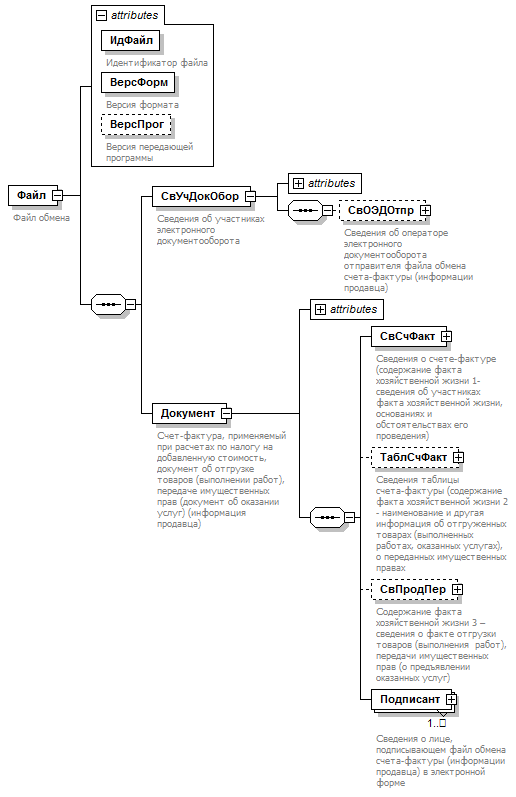 Рисунок 1. Диаграмма структуры файла обменаIII. ОПИСАНИЕ ФАЙЛА ОБМЕНА ИНФОРМАЦИИ ПОКУПАТЕЛЯ6. Имя файла должно иметь следующий вид:R_Т_A_О_GGGGMMDD_N, где:R_Т – префикс, принимающий значение ON_SCHFDOPPOK;А – идентификатор получателя файла обмена информации покупателя, где идентификатор получателя совпадает с идентификатором участника электронного документооборота в рамках обмена счетами-фактурами и первичными учетными документами по телекоммуникационным каналам связи;О – идентификатор отправителя файла обмена информации покупателя, где идентификатор отправителя совпадает с идентификатором участника электронного документооборота в рамках обмена счетами-фактурами и первичными учетными документами по телекоммуникационным каналам связи;GGGG – год формирования передаваемого файла обмена, MM - месяц, DD - день;N – 36 символьный глобально уникальный идентификатор GUID (Globally Unique IDentifier).Расширение имени файла обмена - xml. Расширение имени файла обмена может указываться как строчными, так и прописными буквами.Параметры первой строки файла обменаПервая строка XML файла должна иметь следующий вид:<?xml version ="1.0" encoding ="windows-1251"?>Имя файла, содержащего схему файла обменаИмя файла, содержащего XSD схему файла обмена, должно иметь следующий вид:ON_SCHFDOPPOK_1_995_02_05_01_xx, где хх – номер версии схемы.Расширение имени файла – xsd.XSD схема файла обмена в электронном виде приводится отдельным файлом и размещается на официальном сайте Федеральной налоговой службы.7. Логическая модель файла обмена представлена в виде диаграммы структуры файла обмена на рисунке 2 настоящего формата. Элементами логической модели файла обмена являются элементы и атрибуты XML файла. Перечень структурных элементов логической модели файла обмена и сведения о них приведены в таблицах 7.1 – 7.19 настоящего формата.Для каждого структурного элемента логической модели файла обмена приводятся следующие сведения.Наименование элемента. Приводится полное наименование элемента.Сокращенное наименование (код) элемента. Приводится сокращенное наименование элемента. Синтаксис сокращенного наименования должен удовлетворять спецификации XML.Признак типа элемента. Может принимать следующие значения: «С» – сложный элемент логической модели (содержит вложенные элементы), «П» – простой элемент логической модели, реализованный в виде элемента XML файла, «А» – простой элемент логической модели, реализованный в виде атрибута элемента XML файла. Простой элемент логической модели не содержит вложенные элементы.Формат элемента. Формат элемента представляется следующими условными обозначениями: Т – символьная строка; N – числовое значение (целое или дробное).Формат символьной строки указывается в виде Т(n-к) или T(=к), где:          n - минимальное количество знаков, к – максимальное количество знаков, символ «-» – разделитель, символ «=» означает фиксированное количество знаков в строке. В случае, если минимальное количество знаков равно 0, формат имеет вид Т(0-к). В случае, если максимальное количество знаков неограниченно, формат имеет вид Т(n-).Формат числового значения указывается в виде N(m.к), где:                       m – максимальное количество знаков в числе, включая знак (для отрицательного числа), целую и дробную часть числа без разделяющей десятичной точки, k – максимальное число знаков дробной части числа. Если число знаков дробной части числа равно 0 (то есть число целое), то формат числового значения имеет вид N(m).Для простых элементов, являющихся базовыми в XML (определенными в http://www.w3.org/TR/xmlschema-0), например, элемент с типом «date», поле «Формат элемента» не заполняется. Для таких элементов в поле «Дополнительная информация» указывается тип базового элемента.Признак обязательности элемента определяет обязательность присутствия элемента (совокупности наименования элемента и его значения) в файле обмена. Признак обязательности элемента  может принимать следующие значения: «О» – наличие элемента в файле обмена обязательно; «Н» – присутствие элемента в файле обмена необязательно, то есть элемент может отсутствовать. Если элемент принимает ограниченный перечень значений  (по классификатору, кодовому словарю и  тому подобное), то признак обязательности элемента дополняется символом «К». Например: «ОК». В случае если количество реализаций элемента может быть более одной, то признак обязательности элемента дополняется символом «М». Например: «НМ», «ОКМ».К вышеперечисленным признакам обязательности элемента может добавляться значение «У» в случае описания в XSD схеме условий, предъявляемых к элементу в файле обмена, описанных в графе «Дополнительная информация». Например: «НУ», «ОКУ».Дополнительная информация. Для сложных элементов указывается ссылка на таблицу, в которой описывается состав данного элемента. Для элементов, принимающих ограниченный перечень значений из классификатора (кодового словаря и  тому подобное), указывается соответствующее наименование классификатора (кодового словаря и тому подобное) или приводится перечень возможных значений. Для классификатора (кодового словаря и  тому подобное) может указываться ссылка на его местонахождение. Для элементов, использующих пользовательский тип данных, указывается наименование типового элемента. Рисунок 2. Диаграмма структуры файла обмена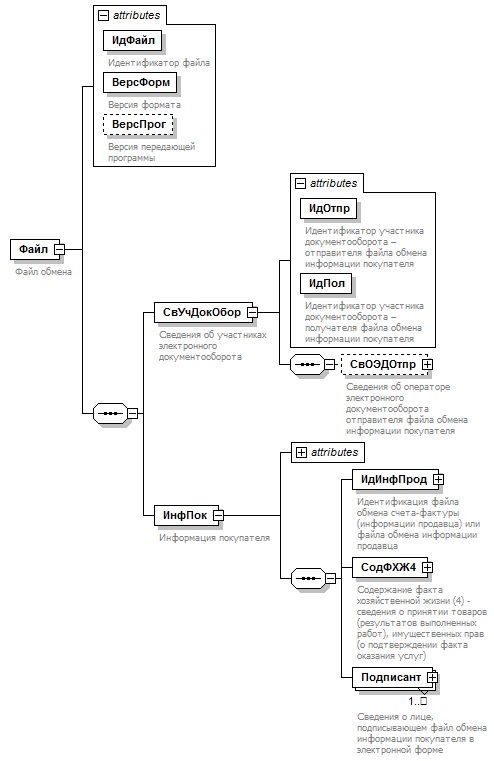 Таблица 5.1Таблица 5.1Таблица 5.1Файл обмена (Файл)Файл обмена (Файл)Файл обмена (Файл)Файл обмена (Файл)Файл обмена (Файл)Файл обмена (Файл)Файл обмена (Файл)Файл обмена (Файл)Файл обмена (Файл)Файл обмена (Файл)Файл обмена (Файл)Наименование элементаСокращенное наименование (код) элементаСокращенное наименование (код) элементаСокращенное наименование (код) элементаПризнак типа элементаФормат элементаПризнак обязательности элементаПризнак обязательности элементаДополнительная информацияДополнительная информацияДополнительная информацияИдентификатор файла ИдФайлИдФайлИдФайлAT(1-200)ООСодержит (повторяет) имя сформированного файла (без расширения)Содержит (повторяет) имя сформированного файла (без расширения)Содержит (повторяет) имя сформированного файла (без расширения)Версия форматаВерсФормВерсФормВерсФормAT(1-5)ООПринимает значение: 5.01 Принимает значение: 5.01 Принимает значение: 5.01 Версия передающей программыВерсПрогВерсПрогВерсПрогAT(1-40)ННСведения об участниках электронного документооборотаСвУчДокОборСвУчДокОборСвУчДокОборСООСостав элемента представлен в таблице 5.2 Состав элемента представлен в таблице 5.2 Состав элемента представлен в таблице 5.2 Счет-фактура, применяемый при расчетах по налогу на добавленную стоимость, документ об отгрузке товаров (выполнении работ), передаче имущественных прав (документ об оказании услуг) (информация продавца)ДокументДокументДокументСООСостав элемента представлен в таблице 5.4 Состав элемента представлен в таблице 5.4 Состав элемента представлен в таблице 5.4 Таблица  5.2Таблица  5.2Таблица  5.2Сведения об участниках электронного документооборота (СвУчДокОбор)Сведения об участниках электронного документооборота (СвУчДокОбор)Сведения об участниках электронного документооборота (СвУчДокОбор)Сведения об участниках электронного документооборота (СвУчДокОбор)Сведения об участниках электронного документооборота (СвУчДокОбор)Сведения об участниках электронного документооборота (СвУчДокОбор)Сведения об участниках электронного документооборота (СвУчДокОбор)Сведения об участниках электронного документооборота (СвУчДокОбор)Сведения об участниках электронного документооборота (СвУчДокОбор)Сведения об участниках электронного документооборота (СвУчДокОбор)Сведения об участниках электронного документооборота (СвУчДокОбор)Наименование элементаСокращенное наименование (код) элементаСокращенное наименование (код) элементаСокращенное наименование (код) элементаПризнак типа элементаФормат элементаПризнак обязательности элементаПризнак обязательности элементаДополнительная информацияДополнительная информацияДополнительная информацияИдентификатор участника документооборота – отправителя файла обмена счета-фактуры (информации продавца)ИдОтпрИдОтпрИдОтпрAT(4-46)ООЗначение элемента представляется в виде ИдОЭДОСФКодПрод(Пок), где:
ИдОЭДОСФ - идентификатор оператора электронного оборота счетов-фактур и первичных документов (оператор ЭДО СФ) - символьный трехзначный код. При включении оператора ЭДО СФ в сеть доверенных операторов ЭДО СФ ФНС России, идентификатор присваивается Федеральной налоговой службой;
КодПрод(Пок) - код продавца (покупателя) - уникальный код участника, присваиваемый оператором ЭДО СФ, длина кода продавца (покупателя) не более 43 символов.
При Функция=ДОП и направлении документа не через оператора ЭДО СФ ИдОтпр - глобальный уникальный идентификатор (GUID), однозначно идентифицирующий участника документооборотаЗначение элемента представляется в виде ИдОЭДОСФКодПрод(Пок), где:
ИдОЭДОСФ - идентификатор оператора электронного оборота счетов-фактур и первичных документов (оператор ЭДО СФ) - символьный трехзначный код. При включении оператора ЭДО СФ в сеть доверенных операторов ЭДО СФ ФНС России, идентификатор присваивается Федеральной налоговой службой;
КодПрод(Пок) - код продавца (покупателя) - уникальный код участника, присваиваемый оператором ЭДО СФ, длина кода продавца (покупателя) не более 43 символов.
При Функция=ДОП и направлении документа не через оператора ЭДО СФ ИдОтпр - глобальный уникальный идентификатор (GUID), однозначно идентифицирующий участника документооборотаЗначение элемента представляется в виде ИдОЭДОСФКодПрод(Пок), где:
ИдОЭДОСФ - идентификатор оператора электронного оборота счетов-фактур и первичных документов (оператор ЭДО СФ) - символьный трехзначный код. При включении оператора ЭДО СФ в сеть доверенных операторов ЭДО СФ ФНС России, идентификатор присваивается Федеральной налоговой службой;
КодПрод(Пок) - код продавца (покупателя) - уникальный код участника, присваиваемый оператором ЭДО СФ, длина кода продавца (покупателя) не более 43 символов.
При Функция=ДОП и направлении документа не через оператора ЭДО СФ ИдОтпр - глобальный уникальный идентификатор (GUID), однозначно идентифицирующий участника документооборотаИдентификатор участника документооборота - получателя файла обмена счета-фактуры (информации продавца)ИдПолИдПолИдПолAT(4-46)ООЗначение элемента представляется в виде ИдОЭДОСФКодПрод(Пок), где:
ИдОЭДОСФ - идентификатор оператора электронного оборота счетов-фактур и первичных документов (оператор ЭДО СФ) - символьный трехзначный код. При включении оператора ЭДО СФ в сеть доверенных операторов ЭДО СФ ФНС России, идентификатор присваивается Федеральной налоговой службой;
КодПрод(Пок) - код продавца (покупателя) - уникальный код участника, присваиваемый оператором ЭДО СФ, длина кода продавца (покупателя) не более 43 символов.
При Функция=ДОП и направлении документа не через оператора ЭДО СФ ИдПол - глобальный уникальный идентификатор (GUID), однозначно идентифицирующий участника документооборотаЗначение элемента представляется в виде ИдОЭДОСФКодПрод(Пок), где:
ИдОЭДОСФ - идентификатор оператора электронного оборота счетов-фактур и первичных документов (оператор ЭДО СФ) - символьный трехзначный код. При включении оператора ЭДО СФ в сеть доверенных операторов ЭДО СФ ФНС России, идентификатор присваивается Федеральной налоговой службой;
КодПрод(Пок) - код продавца (покупателя) - уникальный код участника, присваиваемый оператором ЭДО СФ, длина кода продавца (покупателя) не более 43 символов.
При Функция=ДОП и направлении документа не через оператора ЭДО СФ ИдПол - глобальный уникальный идентификатор (GUID), однозначно идентифицирующий участника документооборотаЗначение элемента представляется в виде ИдОЭДОСФКодПрод(Пок), где:
ИдОЭДОСФ - идентификатор оператора электронного оборота счетов-фактур и первичных документов (оператор ЭДО СФ) - символьный трехзначный код. При включении оператора ЭДО СФ в сеть доверенных операторов ЭДО СФ ФНС России, идентификатор присваивается Федеральной налоговой службой;
КодПрод(Пок) - код продавца (покупателя) - уникальный код участника, присваиваемый оператором ЭДО СФ, длина кода продавца (покупателя) не более 43 символов.
При Функция=ДОП и направлении документа не через оператора ЭДО СФ ИдПол - глобальный уникальный идентификатор (GUID), однозначно идентифицирующий участника документооборотаСведения об операторе электронного документооборота отправителя файла обмена счета-фактуры (информации продавца)СвОЭДОтпрСвОЭДОтпрСвОЭДОтпрСННСостав элемента представлен в таблице 5.3. Обязателен при направлении документа через оператора ЭДО СФСостав элемента представлен в таблице 5.3. Обязателен при направлении документа через оператора ЭДО СФСостав элемента представлен в таблице 5.3. Обязателен при направлении документа через оператора ЭДО СФТаблица 5.3Таблица 5.3Таблица 5.3Сведения об операторе электронного документооборота отправителя файла обмена счета-фактуры (информации продавца) (СвОЭДОтпр)Сведения об операторе электронного документооборота отправителя файла обмена счета-фактуры (информации продавца) (СвОЭДОтпр)Сведения об операторе электронного документооборота отправителя файла обмена счета-фактуры (информации продавца) (СвОЭДОтпр)Сведения об операторе электронного документооборота отправителя файла обмена счета-фактуры (информации продавца) (СвОЭДОтпр)Сведения об операторе электронного документооборота отправителя файла обмена счета-фактуры (информации продавца) (СвОЭДОтпр)Сведения об операторе электронного документооборота отправителя файла обмена счета-фактуры (информации продавца) (СвОЭДОтпр)Сведения об операторе электронного документооборота отправителя файла обмена счета-фактуры (информации продавца) (СвОЭДОтпр)Сведения об операторе электронного документооборота отправителя файла обмена счета-фактуры (информации продавца) (СвОЭДОтпр)Сведения об операторе электронного документооборота отправителя файла обмена счета-фактуры (информации продавца) (СвОЭДОтпр)Сведения об операторе электронного документооборота отправителя файла обмена счета-фактуры (информации продавца) (СвОЭДОтпр)Сведения об операторе электронного документооборота отправителя файла обмена счета-фактуры (информации продавца) (СвОЭДОтпр)Наименование элементаСокращенное наименование (код) элементаСокращенное наименование (код) элементаСокращенное наименование (код) элементаПризнак типа элементаФормат элементаПризнак обязательности элементаПризнак обязательности элементаДополнительная информацияДополнительная информацияДополнительная информацияНаименованиеНаимОргНаимОргНаимОргAT(1-1000)ООИННИННЮЛИННЮЛИННЮЛAT(=10)ООТиповой элемент <ИННЮЛТип> Типовой элемент <ИННЮЛТип> Типовой элемент <ИННЮЛТип> Идентификатор оператора электронного документооборота отправителя файла обмена счета-фактуры (информации продавца)ИдЭДОИдЭДОИдЭДОAT(=3)ООИдентификатор оператора ЭДО СФ, услугами которого пользуется покупатель (продавец), символьный трехзначный код. В значении идентификатора допускаются символы латинского алфавита A-Z, a–z, цифры 0–9, знаки «@», «.», «-». Значение идентификатора регистронезависимо. При включении оператора ЭДО СФ в сеть доверенных операторов ЭДО СФ ФНС России, идентификатор присваивается Федеральной налоговой службойИдентификатор оператора ЭДО СФ, услугами которого пользуется покупатель (продавец), символьный трехзначный код. В значении идентификатора допускаются символы латинского алфавита A-Z, a–z, цифры 0–9, знаки «@», «.», «-». Значение идентификатора регистронезависимо. При включении оператора ЭДО СФ в сеть доверенных операторов ЭДО СФ ФНС России, идентификатор присваивается Федеральной налоговой службойИдентификатор оператора ЭДО СФ, услугами которого пользуется покупатель (продавец), символьный трехзначный код. В значении идентификатора допускаются символы латинского алфавита A-Z, a–z, цифры 0–9, знаки «@», «.», «-». Значение идентификатора регистронезависимо. При включении оператора ЭДО СФ в сеть доверенных операторов ЭДО СФ ФНС России, идентификатор присваивается Федеральной налоговой службойТаблица 5.4Таблица 5.4Таблица 5.4Счет-фактура, применяемый при расчетах по налогу на добавленную стоимость, документ об отгрузке товаров (выполнении работ), передаче имущественных прав (документ об оказании услуг) (информация продавца) (Документ)Счет-фактура, применяемый при расчетах по налогу на добавленную стоимость, документ об отгрузке товаров (выполнении работ), передаче имущественных прав (документ об оказании услуг) (информация продавца) (Документ)Счет-фактура, применяемый при расчетах по налогу на добавленную стоимость, документ об отгрузке товаров (выполнении работ), передаче имущественных прав (документ об оказании услуг) (информация продавца) (Документ)Счет-фактура, применяемый при расчетах по налогу на добавленную стоимость, документ об отгрузке товаров (выполнении работ), передаче имущественных прав (документ об оказании услуг) (информация продавца) (Документ)Счет-фактура, применяемый при расчетах по налогу на добавленную стоимость, документ об отгрузке товаров (выполнении работ), передаче имущественных прав (документ об оказании услуг) (информация продавца) (Документ)Счет-фактура, применяемый при расчетах по налогу на добавленную стоимость, документ об отгрузке товаров (выполнении работ), передаче имущественных прав (документ об оказании услуг) (информация продавца) (Документ)Счет-фактура, применяемый при расчетах по налогу на добавленную стоимость, документ об отгрузке товаров (выполнении работ), передаче имущественных прав (документ об оказании услуг) (информация продавца) (Документ)Счет-фактура, применяемый при расчетах по налогу на добавленную стоимость, документ об отгрузке товаров (выполнении работ), передаче имущественных прав (документ об оказании услуг) (информация продавца) (Документ)Счет-фактура, применяемый при расчетах по налогу на добавленную стоимость, документ об отгрузке товаров (выполнении работ), передаче имущественных прав (документ об оказании услуг) (информация продавца) (Документ)Счет-фактура, применяемый при расчетах по налогу на добавленную стоимость, документ об отгрузке товаров (выполнении работ), передаче имущественных прав (документ об оказании услуг) (информация продавца) (Документ)Счет-фактура, применяемый при расчетах по налогу на добавленную стоимость, документ об отгрузке товаров (выполнении работ), передаче имущественных прав (документ об оказании услуг) (информация продавца) (Документ)Наименование элементаСокращенное наименование (код) элементаСокращенное наименование (код) элементаСокращенное наименование (код) элементаПризнак типа элементаФормат элементаПризнак обязательности элементаПризнак обязательности элементаДополнительная информацияДополнительная информацияДополнительная информацияКод документа по КНДКНДКНДКНДAT(=7)ОКОКТиповой элемент <КНДТип>. Принимает значение: 1115125 
Код по Классификатору налоговой документации (КНД)Типовой элемент <КНДТип>. Принимает значение: 1115125 
Код по Классификатору налоговой документации (КНД)Типовой элемент <КНДТип>. Принимает значение: 1115125 
Код по Классификатору налоговой документации (КНД)ФункцияФункцияФункцияФункцияAT(3-6)ОКОКПринимает значение: СЧФ | СЧФДОП | ДОП, где: СЧФ - счет-фактура, применяемый при расчетах по налогу на добавленную стоимость;
СЧФДОП - счет-фактура, применяемый при расчетах по налогу на добавленную стоимость, и документ об отгрузке товаров (выполнении работ), передаче имущественных прав (документ об оказании услуг);
ДОП - документ об отгрузке товаров (выполнении работ), передаче имущественных прав (документ об оказании услуг).Под отгрузкой товаров понимается в том числе  передача (поставка, отпуск) товара (груза).Принимает значение: СЧФ | СЧФДОП | ДОП, где: СЧФ - счет-фактура, применяемый при расчетах по налогу на добавленную стоимость;
СЧФДОП - счет-фактура, применяемый при расчетах по налогу на добавленную стоимость, и документ об отгрузке товаров (выполнении работ), передаче имущественных прав (документ об оказании услуг);
ДОП - документ об отгрузке товаров (выполнении работ), передаче имущественных прав (документ об оказании услуг).Под отгрузкой товаров понимается в том числе  передача (поставка, отпуск) товара (груза).Принимает значение: СЧФ | СЧФДОП | ДОП, где: СЧФ - счет-фактура, применяемый при расчетах по налогу на добавленную стоимость;
СЧФДОП - счет-фактура, применяемый при расчетах по налогу на добавленную стоимость, и документ об отгрузке товаров (выполнении работ), передаче имущественных прав (документ об оказании услуг);
ДОП - документ об отгрузке товаров (выполнении работ), передаче имущественных прав (документ об оказании услуг).Под отгрузкой товаров понимается в том числе  передача (поставка, отпуск) товара (груза).Наименование документа по факту хозяйственной жизниПоФактХЖПоФактХЖПоФактХЖAT(1-255)ННПри Функция=СЧФ не формируется.
При Функция=СЧФДОП или Функция=ДОП ПоФактХЖ= Документ об отгрузке товаров (выполнении работ), передаче имущественных прав (документ об оказании услуг)При Функция=СЧФ не формируется.
При Функция=СЧФДОП или Функция=ДОП ПоФактХЖ= Документ об отгрузке товаров (выполнении работ), передаче имущественных прав (документ об оказании услуг)При Функция=СЧФ не формируется.
При Функция=СЧФДОП или Функция=ДОП ПоФактХЖ= Документ об отгрузке товаров (выполнении работ), передаче имущественных прав (документ об оказании услуг)Наименование первичного документа, определенное организацией (согласованное сторонами сделки)НаимДокОпрНаимДокОпрНаимДокОпрAT(1-255)ННПри Функция=СЧФ не формируется. 
При Функция=СЧФДОП принимает значение «Счет-фактура и документ об отгрузке товаров (выполнении работ), передаче имущественных прав (документ об оказании услуг)». При Функция=ДОП самостоятельно установленное наименование документа или «Документ об отгрузке товаров (выполнении работ), передаче имущественных прав (Документ об оказании услуг)» (по умолчанию)При Функция=СЧФ не формируется. 
При Функция=СЧФДОП принимает значение «Счет-фактура и документ об отгрузке товаров (выполнении работ), передаче имущественных прав (документ об оказании услуг)». При Функция=ДОП самостоятельно установленное наименование документа или «Документ об отгрузке товаров (выполнении работ), передаче имущественных прав (Документ об оказании услуг)» (по умолчанию)При Функция=СЧФ не формируется. 
При Функция=СЧФДОП принимает значение «Счет-фактура и документ об отгрузке товаров (выполнении работ), передаче имущественных прав (документ об оказании услуг)». При Функция=ДОП самостоятельно установленное наименование документа или «Документ об отгрузке товаров (выполнении работ), передаче имущественных прав (Документ об оказании услуг)» (по умолчанию)Дата формирования файла обмена счета-фактуры (информации продавца)ДатаИнфПрДатаИнфПрДатаИнфПрAT(=10)ООТиповой элемент <ДатаТип> Типовой элемент <ДатаТип> Типовой элемент <ДатаТип> Время формирования файла обмена счета-фактуры (информации продавца)ВремИнфПрВремИнфПрВремИнфПрAT(=8)ООТиповой элемент <ВремяТип> Типовой элемент <ВремяТип> Типовой элемент <ВремяТип> Наименование экономического субъекта – составителя файла обмена счета-фактуры (информации продавца)НаимЭконСубСостНаимЭконСубСостНаимЭконСубСостAT(1-1000)ОООснование, по которому экономический субъект является составителем файла обмена счета-фактуры (информации продавца)ОснДоверОргСостОснДоверОргСостОснДоверОргСостAT(1-120)ННОбязателен, если составитель информации продавца не является продавцомОбязателен, если составитель информации продавца не является продавцомОбязателен, если составитель информации продавца не является продавцомСведения о счете-фактуре (содержание факта хозяйственной жизни 1- сведения об участниках факта хозяйственной жизни, основаниях и обстоятельствах его проведения)СвСчФактСвСчФактСвСчФактСООСостав элемента представлен в таблице 5.5 Состав элемента представлен в таблице 5.5 Состав элемента представлен в таблице 5.5 Сведения таблицы счета-фактуры (содержание факта хозяйственной жизни 2 - наименование и другая информация об отгруженных товарах (выполненных работах, оказанных услугах), о переданных имущественных правах ТаблСчФактТаблСчФактТаблСчФактСННСостав элемента представлен в таблице 5.11. Обязателен при Функция=СЧФ или Функция=СЧФДОПСостав элемента представлен в таблице 5.11. Обязателен при Функция=СЧФ или Функция=СЧФДОПСостав элемента представлен в таблице 5.11. Обязателен при Функция=СЧФ или Функция=СЧФДОПСодержание факта хозяйственной жизни 3 – сведения о факте отгрузки  товаров (выполнения  работ), передачи имущественных прав (о предъявлении оказанных услуг) СвПродПерСвПродПерСвПродПерСННСостав элемента представлен в таблице 5.16. Обязателен при Функция=СЧФДОП или Функция=ДОПСостав элемента представлен в таблице 5.16. Обязателен при Функция=СЧФДОП или Функция=ДОПСостав элемента представлен в таблице 5.16. Обязателен при Функция=СЧФДОП или Функция=ДОПСведения о лице, подписывающем файл обмена счета-фактуры (информации продавца) в электронной формеПодписантПодписантПодписантСОМОМСостав элемента представлен в таблице 5.28 Состав элемента представлен в таблице 5.28 Состав элемента представлен в таблице 5.28  Таблица 5.5 Таблица 5.5 Таблица 5.5Сведения о счете-фактуре (содержание факта хозяйственной жизни 1- сведения об участниках факта хозяйственной жизни, основаниях и обстоятельствах его проведения) (СвСчФакт)Сведения о счете-фактуре (содержание факта хозяйственной жизни 1- сведения об участниках факта хозяйственной жизни, основаниях и обстоятельствах его проведения) (СвСчФакт)Сведения о счете-фактуре (содержание факта хозяйственной жизни 1- сведения об участниках факта хозяйственной жизни, основаниях и обстоятельствах его проведения) (СвСчФакт)Сведения о счете-фактуре (содержание факта хозяйственной жизни 1- сведения об участниках факта хозяйственной жизни, основаниях и обстоятельствах его проведения) (СвСчФакт)Сведения о счете-фактуре (содержание факта хозяйственной жизни 1- сведения об участниках факта хозяйственной жизни, основаниях и обстоятельствах его проведения) (СвСчФакт)Сведения о счете-фактуре (содержание факта хозяйственной жизни 1- сведения об участниках факта хозяйственной жизни, основаниях и обстоятельствах его проведения) (СвСчФакт)Сведения о счете-фактуре (содержание факта хозяйственной жизни 1- сведения об участниках факта хозяйственной жизни, основаниях и обстоятельствах его проведения) (СвСчФакт)Сведения о счете-фактуре (содержание факта хозяйственной жизни 1- сведения об участниках факта хозяйственной жизни, основаниях и обстоятельствах его проведения) (СвСчФакт)Сведения о счете-фактуре (содержание факта хозяйственной жизни 1- сведения об участниках факта хозяйственной жизни, основаниях и обстоятельствах его проведения) (СвСчФакт)Сведения о счете-фактуре (содержание факта хозяйственной жизни 1- сведения об участниках факта хозяйственной жизни, основаниях и обстоятельствах его проведения) (СвСчФакт)Сведения о счете-фактуре (содержание факта хозяйственной жизни 1- сведения об участниках факта хозяйственной жизни, основаниях и обстоятельствах его проведения) (СвСчФакт)Наименование элементаСокращенное наименование (код) элементаСокращенное наименование (код) элементаСокращенное наименование (код) элементаПризнак типа элементаФормат элементаПризнак обязательности элементаПризнак обязательности элементаПризнак обязательности элементаПризнак обязательности элементаДополнительная информацияПорядковый номер счета-фактуры (строка 1 счета-фактуры), документа об отгрузке товаров (выполнении работ), передаче имущественных прав (документа об оказании услуг)НомерСчФНомерСчФНомерСчФAT(1-1000)ООООДля Функция=ДОП может принимать значение: б/н (без номера)Дата составления счета-фактуры (строка 1 счета-фактуры), документа об отгрузке товаров (выполнении работ), передаче имущественных прав (документа об оказании услуг)ДатаСчФДатаСчФДатаСчФAT(=10)ООООТиповой элемент <ДатаТип>. 
Дата в формате ДД.ММ.ГГГГВалюта: Код (строка 7 счета-фактуры) КодОКВКодОКВКодОКВAT(=3)ОКОКОКОКТиповой элемент <ОКВТип>. 
Код по Общероссийскому классификатору валютИсправление (строка 1а счета-фактуры)ИспрСчФИспрСчФИспрСчФСННННСостав элемента представлен в таблице 5.6 Сведения о продавце (строки 2, 2а, 2б счета-фактуры)СвПродСвПродСвПродСООООТиповой элемент <УчастникТип>. Состав элемента представлен в таблице 5.39 Сведения о грузоотправителе (строка 3 счета-фактуры)ГрузОтГрузОтГрузОтСННННСостав элемента представлен в таблице 5.7 Указывается, если грузоотправитель не совпадает с продавцомГрузополучатель и его адрес (строка 4 счета-фактуры)ГрузПолучГрузПолучГрузПолучСННННТиповой элемент <УчастникТип>. Состав элемента представлен в таблице 5.39. Указывается, если грузополучатель не совпадает с покупателемСведения о платежно-расчетном документе (строка 5 счета-фактуры)СвПРДСвПРДСвПРДСНМНМНМНМСостав элемента представлен в таблице 5.8 
Сведения о покупателе (строки 6, 6а, 6б счета-фактуры)СвПокупСвПокупСвПокупСООООТиповой элемент <УчастникТип>. Состав элемента представлен в таблице 5.39 Дополнительные сведения об участниках факта хозяйственной жизни, основаниях и обстоятельствах его проведенияДопСвФХЖ1ДопСвФХЖ1ДопСвФХЖ1СННННСостав элемента представлен в таблице 5.9 Информационное поле факта хозяйственной жизни 1ИнфПолФХЖ1ИнфПолФХЖ1ИнфПолФХЖ1СННННСостав элемента представлен в таблице 5.10 Таблица 5.6Исправление (строка 1а счета-фактуры) (ИспрСчФ)Исправление (строка 1а счета-фактуры) (ИспрСчФ)Исправление (строка 1а счета-фактуры) (ИспрСчФ)Исправление (строка 1а счета-фактуры) (ИспрСчФ)Исправление (строка 1а счета-фактуры) (ИспрСчФ)Исправление (строка 1а счета-фактуры) (ИспрСчФ)Исправление (строка 1а счета-фактуры) (ИспрСчФ)Исправление (строка 1а счета-фактуры) (ИспрСчФ)Исправление (строка 1а счета-фактуры) (ИспрСчФ)Исправление (строка 1а счета-фактуры) (ИспрСчФ)Исправление (строка 1а счета-фактуры) (ИспрСчФ)Наименование элементаСокращенное наименование (код) элементаСокращенное наименование (код) элементаСокращенное наименование (код) элементаПризнак типа элементаФормат элементаПризнак обязательности элементаПризнак обязательности элементаДополнительная информацияДополнительная информацияДополнительная информацияИсправление: № НомИспрСчФНомИспрСчФНомИспрСчФAN(3)ООНомИспрСчФ >= 1 НомИспрСчФ >= 1 НомИспрСчФ >= 1 Исправление: Дата ДатаИспрСчФДатаИспрСчФДатаИспрСчФAT(=10)ООТиповой элемент <ДатаТип> 
Дата в формате ДД.ММ.ГГГГТиповой элемент <ДатаТип> 
Дата в формате ДД.ММ.ГГГГТиповой элемент <ДатаТип> 
Дата в формате ДД.ММ.ГГГГТаблица 5.7Таблица 5.7Таблица 5.7Сведения о грузоотправителе (строка 3 счета-фактуры) (ГрузОт)Сведения о грузоотправителе (строка 3 счета-фактуры) (ГрузОт)Сведения о грузоотправителе (строка 3 счета-фактуры) (ГрузОт)Сведения о грузоотправителе (строка 3 счета-фактуры) (ГрузОт)Сведения о грузоотправителе (строка 3 счета-фактуры) (ГрузОт)Сведения о грузоотправителе (строка 3 счета-фактуры) (ГрузОт)Сведения о грузоотправителе (строка 3 счета-фактуры) (ГрузОт)Сведения о грузоотправителе (строка 3 счета-фактуры) (ГрузОт)Сведения о грузоотправителе (строка 3 счета-фактуры) (ГрузОт)Сведения о грузоотправителе (строка 3 счета-фактуры) (ГрузОт)Сведения о грузоотправителе (строка 3 счета-фактуры) (ГрузОт)Наименование элементаСокращенное наименование (код) элементаСокращенное наименование (код) элементаСокращенное наименование (код) элементаПризнак типа элементаФормат элементаПризнак обязательности элементаПризнак обязательности элементаДополнительная информацияДополнительная информацияДополнительная информацияГрузоотправитель и его адрес |Указано «он же»ГрузОтпр ОнЖеГрузОтпр ОнЖеГрузОтпр ОнЖеСПT(=5) О ОО ОТиповой элемент <УчастникТип>. Состав элемента представлен в таблице 5.39 Принимает значение: он жеТиповой элемент <УчастникТип>. Состав элемента представлен в таблице 5.39 Принимает значение: он жеТиповой элемент <УчастникТип>. Состав элемента представлен в таблице 5.39 Принимает значение: он жеТаблица 5.8Таблица 5.8Таблица 5.8Сведения о платежно-расчетном документе (строка 5 счета-фактуры) (СвПРД)Сведения о платежно-расчетном документе (строка 5 счета-фактуры) (СвПРД)Сведения о платежно-расчетном документе (строка 5 счета-фактуры) (СвПРД)Сведения о платежно-расчетном документе (строка 5 счета-фактуры) (СвПРД)Сведения о платежно-расчетном документе (строка 5 счета-фактуры) (СвПРД)Сведения о платежно-расчетном документе (строка 5 счета-фактуры) (СвПРД)Сведения о платежно-расчетном документе (строка 5 счета-фактуры) (СвПРД)Сведения о платежно-расчетном документе (строка 5 счета-фактуры) (СвПРД)Сведения о платежно-расчетном документе (строка 5 счета-фактуры) (СвПРД)Сведения о платежно-расчетном документе (строка 5 счета-фактуры) (СвПРД)Сведения о платежно-расчетном документе (строка 5 счета-фактуры) (СвПРД)Наименование элементаСокращенное наименование (код) элементаСокращенное наименование (код) элементаСокращенное наименование (код) элементаПризнак типа элементаФормат элементаПризнак обязательности элементаПризнак обязательности элементаДополнительная информацияДополнительная информацияДополнительная информацияНомер платежно-расчетного документаНомерПРДНомерПРДНомерПРДAT(1-30)ООДата составления платежно-расчетного документаДатаПРДДатаПРДДатаПРДAT(=10)ООТиповой элемент <ДатаТип> .
Дата в формате ДД.ММ.ГГГГТиповой элемент <ДатаТип> .
Дата в формате ДД.ММ.ГГГГТиповой элемент <ДатаТип> .
Дата в формате ДД.ММ.ГГГГТаблица 5.9Таблица 5.9Таблица 5.9Дополнительные сведения об участниках факта хозяйственной жизни, основаниях и обстоятельствах его проведения (ДопСвФХЖ1)Дополнительные сведения об участниках факта хозяйственной жизни, основаниях и обстоятельствах его проведения (ДопСвФХЖ1)Дополнительные сведения об участниках факта хозяйственной жизни, основаниях и обстоятельствах его проведения (ДопСвФХЖ1)Дополнительные сведения об участниках факта хозяйственной жизни, основаниях и обстоятельствах его проведения (ДопСвФХЖ1)Дополнительные сведения об участниках факта хозяйственной жизни, основаниях и обстоятельствах его проведения (ДопСвФХЖ1)Дополнительные сведения об участниках факта хозяйственной жизни, основаниях и обстоятельствах его проведения (ДопСвФХЖ1)Дополнительные сведения об участниках факта хозяйственной жизни, основаниях и обстоятельствах его проведения (ДопСвФХЖ1)Дополнительные сведения об участниках факта хозяйственной жизни, основаниях и обстоятельствах его проведения (ДопСвФХЖ1)Дополнительные сведения об участниках факта хозяйственной жизни, основаниях и обстоятельствах его проведения (ДопСвФХЖ1)Дополнительные сведения об участниках факта хозяйственной жизни, основаниях и обстоятельствах его проведения (ДопСвФХЖ1)Дополнительные сведения об участниках факта хозяйственной жизни, основаниях и обстоятельствах его проведения (ДопСвФХЖ1)Наименование элементаСокращенное наименование (код) элементаСокращенное наименование (код) элементаСокращенное наименование (код) элементаПризнак типа элементаФормат элементаПризнак обязательности элементаПризнак обязательности элементаДополнительная информацияДополнительная информацияДополнительная информацияИдентификатор государственного контрактаИдГосКонИдГосКонИдГосКонAT(1-255)ННВалюта: НаименованиеНаимОКВНаимОКВНаимОКВAT(1-100)НКНКНаименование согласно Общероссийскому классификатору валют (ОКВ).
Формируется согласно указанному коду валютыНаименование согласно Общероссийскому классификатору валют (ОКВ).
Формируется согласно указанному коду валютыНаименование согласно Общероссийскому классификатору валют (ОКВ).
Формируется согласно указанному коду валютыКурс валютыКурсВалКурсВалКурсВалAN(10.4)ННТаблица 5.10Таблица 5.10Таблица 5.10Информационное поле факта хозяйственной жизни 1 (ИнфПолФХЖ1)Информационное поле факта хозяйственной жизни 1 (ИнфПолФХЖ1)Информационное поле факта хозяйственной жизни 1 (ИнфПолФХЖ1)Информационное поле факта хозяйственной жизни 1 (ИнфПолФХЖ1)Информационное поле факта хозяйственной жизни 1 (ИнфПолФХЖ1)Информационное поле факта хозяйственной жизни 1 (ИнфПолФХЖ1)Информационное поле факта хозяйственной жизни 1 (ИнфПолФХЖ1)Информационное поле факта хозяйственной жизни 1 (ИнфПолФХЖ1)Информационное поле факта хозяйственной жизни 1 (ИнфПолФХЖ1)Информационное поле факта хозяйственной жизни 1 (ИнфПолФХЖ1)Информационное поле факта хозяйственной жизни 1 (ИнфПолФХЖ1)Наименование элементаСокращенное наименование (код) элементаСокращенное наименование (код) элементаСокращенное наименование (код) элементаПризнак типа элементаФормат элементаПризнак обязательности элементаПризнак обязательности элементаДополнительная информацияДополнительная информацияДополнительная информацияИдентификатор файла информационного поляИдФайлИнфПолИдФайлИнфПолИдФайлИнфПолAT(=36)ННGUID. 
Указывается идентификатор файла, связанного со сведениями данного электронного документаGUID. 
Указывается идентификатор файла, связанного со сведениями данного электронного документаGUID. 
Указывается идентификатор файла, связанного со сведениями данного электронного документаТекстовая информацияТекстИнфТекстИнфТекстИнфСНМНМТиповой элемент <ТекстИнфТип>. Состав элемента представлен в таблице 5.38 Типовой элемент <ТекстИнфТип>. Состав элемента представлен в таблице 5.38 Типовой элемент <ТекстИнфТип>. Состав элемента представлен в таблице 5.38 Таблица 5.11Таблица 5.11Таблица 5.11Сведения таблицы счета-фактуры (содержание факта хозяйственной жизни 2 - наименование и другая информация об отгруженных товарах (выполненных работах, оказанных услугах), о переданных имущественных правах (ТаблСчФакт)Сведения таблицы счета-фактуры (содержание факта хозяйственной жизни 2 - наименование и другая информация об отгруженных товарах (выполненных работах, оказанных услугах), о переданных имущественных правах (ТаблСчФакт)Сведения таблицы счета-фактуры (содержание факта хозяйственной жизни 2 - наименование и другая информация об отгруженных товарах (выполненных работах, оказанных услугах), о переданных имущественных правах (ТаблСчФакт)Сведения таблицы счета-фактуры (содержание факта хозяйственной жизни 2 - наименование и другая информация об отгруженных товарах (выполненных работах, оказанных услугах), о переданных имущественных правах (ТаблСчФакт)Сведения таблицы счета-фактуры (содержание факта хозяйственной жизни 2 - наименование и другая информация об отгруженных товарах (выполненных работах, оказанных услугах), о переданных имущественных правах (ТаблСчФакт)Сведения таблицы счета-фактуры (содержание факта хозяйственной жизни 2 - наименование и другая информация об отгруженных товарах (выполненных работах, оказанных услугах), о переданных имущественных правах (ТаблСчФакт)Сведения таблицы счета-фактуры (содержание факта хозяйственной жизни 2 - наименование и другая информация об отгруженных товарах (выполненных работах, оказанных услугах), о переданных имущественных правах (ТаблСчФакт)Сведения таблицы счета-фактуры (содержание факта хозяйственной жизни 2 - наименование и другая информация об отгруженных товарах (выполненных работах, оказанных услугах), о переданных имущественных правах (ТаблСчФакт)Сведения таблицы счета-фактуры (содержание факта хозяйственной жизни 2 - наименование и другая информация об отгруженных товарах (выполненных работах, оказанных услугах), о переданных имущественных правах (ТаблСчФакт)Сведения таблицы счета-фактуры (содержание факта хозяйственной жизни 2 - наименование и другая информация об отгруженных товарах (выполненных работах, оказанных услугах), о переданных имущественных правах (ТаблСчФакт)Сведения таблицы счета-фактуры (содержание факта хозяйственной жизни 2 - наименование и другая информация об отгруженных товарах (выполненных работах, оказанных услугах), о переданных имущественных правах (ТаблСчФакт)Наименование элементаСокращенное наименование (код) элементаСокращенное наименование (код) элементаСокращенное наименование (код) элементаПризнак типа элементаФормат элементаПризнак обязательности элементаПризнак обязательности элементаДополнительная информацияДополнительная информацияДополнительная информацияСведения об отгруженных  товарах (о выполненных работах, оказанных услугах), переданных имущественных правах  СведТовСведТовСведТовСОМОМСостав элемента представлен в таблице 5.12 Состав элемента представлен в таблице 5.12 Состав элемента представлен в таблице 5.12 Реквизиты строки  «Всего к оплате»ВсегоОплВсегоОплВсегоОплСООСостав элемента представлен в таблице 5.15 Состав элемента представлен в таблице 5.15 Состав элемента представлен в таблице 5.15 Таблица 5.12Таблица 5.12Таблица 5.12Сведения об отгруженных  товарах (о выполненных работах, оказанных услугах), переданных имущественных правах  (СведТов)Сведения об отгруженных  товарах (о выполненных работах, оказанных услугах), переданных имущественных правах  (СведТов)Сведения об отгруженных  товарах (о выполненных работах, оказанных услугах), переданных имущественных правах  (СведТов)Сведения об отгруженных  товарах (о выполненных работах, оказанных услугах), переданных имущественных правах  (СведТов)Сведения об отгруженных  товарах (о выполненных работах, оказанных услугах), переданных имущественных правах  (СведТов)Сведения об отгруженных  товарах (о выполненных работах, оказанных услугах), переданных имущественных правах  (СведТов)Сведения об отгруженных  товарах (о выполненных работах, оказанных услугах), переданных имущественных правах  (СведТов)Сведения об отгруженных  товарах (о выполненных работах, оказанных услугах), переданных имущественных правах  (СведТов)Сведения об отгруженных  товарах (о выполненных работах, оказанных услугах), переданных имущественных правах  (СведТов)Сведения об отгруженных  товарах (о выполненных работах, оказанных услугах), переданных имущественных правах  (СведТов)Сведения об отгруженных  товарах (о выполненных работах, оказанных услугах), переданных имущественных правах  (СведТов)Наименование элементаНаименование элементаСокращенное наименование (код) элементаСокращенное наименование (код) элементаПризнак типа элементаФормат элементаПризнак обязательности элементаДополнительная информацияДополнительная информацияДополнительная информацияДополнительная информацияНомер строки таблицыНомер строки таблицыНомСтрНомСтрAN(6)ОНаименование товара (описание выполненных работ, оказанных услуг), имущественных прав (графа 1 счета-фактуры)Наименование товара (описание выполненных работ, оказанных услуг), имущественных прав (графа 1 счета-фактуры)НаимТовНаимТовAT(1-1000)ОКод единицы измерения (графа 2 счета-фактуры)Код единицы измерения (графа 2 счета-фактуры)ОКЕИ_ТовОКЕИ_ТовAT(3-4)НКТиповой элемент <ОКЕИТип>. 
Код единицы измерения по Общероссийскому классификатору единиц измерения или «0000» (при отсутствии необходимой единицы измерения в ОКЕИ).
В случае указания ОКЕИ_Тов=0000 наименование единицы измерения (НаимЕдИзм) определяется пользователем.
Обязателен при Функция=СЧФДОП или Функция=ДОП и наличии натурального измерителя факта хозяйственной жизниТиповой элемент <ОКЕИТип>. 
Код единицы измерения по Общероссийскому классификатору единиц измерения или «0000» (при отсутствии необходимой единицы измерения в ОКЕИ).
В случае указания ОКЕИ_Тов=0000 наименование единицы измерения (НаимЕдИзм) определяется пользователем.
Обязателен при Функция=СЧФДОП или Функция=ДОП и наличии натурального измерителя факта хозяйственной жизниТиповой элемент <ОКЕИТип>. 
Код единицы измерения по Общероссийскому классификатору единиц измерения или «0000» (при отсутствии необходимой единицы измерения в ОКЕИ).
В случае указания ОКЕИ_Тов=0000 наименование единицы измерения (НаимЕдИзм) определяется пользователем.
Обязателен при Функция=СЧФДОП или Функция=ДОП и наличии натурального измерителя факта хозяйственной жизниТиповой элемент <ОКЕИТип>. 
Код единицы измерения по Общероссийскому классификатору единиц измерения или «0000» (при отсутствии необходимой единицы измерения в ОКЕИ).
В случае указания ОКЕИ_Тов=0000 наименование единицы измерения (НаимЕдИзм) определяется пользователем.
Обязателен при Функция=СЧФДОП или Функция=ДОП и наличии натурального измерителя факта хозяйственной жизниКоличество (объем) (графа 3 счета-фактуры)Количество (объем) (графа 3 счета-фактуры)КолТовКолТовAN(26.11)НОбязателен при Функция=СЧФДОП или Функция=ДОП и при наличии ОКЕИ_ТовОбязателен при Функция=СЧФДОП или Функция=ДОП и при наличии ОКЕИ_ТовОбязателен при Функция=СЧФДОП или Функция=ДОП и при наличии ОКЕИ_ТовОбязателен при Функция=СЧФДОП или Функция=ДОП и при наличии ОКЕИ_ТовЦена (тариф) за единицу измерения (графа 4 счета-фактуры)Цена (тариф) за единицу измерения (графа 4 счета-фактуры)ЦенаТовЦенаТовAN(26.11)НСтоимость товаров (работ, услуг), имущественных прав без налога - всего (графа 5 счета-фактуры)Стоимость товаров (работ, услуг), имущественных прав без налога - всего (графа 5 счета-фактуры)СтТовБезНДССтТовБезНДСAN(19.2)НОбязателен для Функция=СЧФ или Функция=СЧФДОП, кроме случаев, когда отсутствие числового значения предусмотрено Правилами заполнения счета-фактуры, применяемого при расчетах по налогу на добавленную стоимость, утвержденными Постановлением № 1137Обязателен для Функция=СЧФ или Функция=СЧФДОП, кроме случаев, когда отсутствие числового значения предусмотрено Правилами заполнения счета-фактуры, применяемого при расчетах по налогу на добавленную стоимость, утвержденными Постановлением № 1137Обязателен для Функция=СЧФ или Функция=СЧФДОП, кроме случаев, когда отсутствие числового значения предусмотрено Правилами заполнения счета-фактуры, применяемого при расчетах по налогу на добавленную стоимость, утвержденными Постановлением № 1137Обязателен для Функция=СЧФ или Функция=СЧФДОП, кроме случаев, когда отсутствие числового значения предусмотрено Правилами заполнения счета-фактуры, применяемого при расчетах по налогу на добавленную стоимость, утвержденными Постановлением № 1137Налоговая ставка (графа 7 счета-фактуры)Налоговая ставка (графа 7 счета-фактуры)НалСтНалСтAT(1-7)ОКПринимает значение: 0% | 10% | 18% | 10/110 | 18/118 | без НДС Принимает значение: 0% | 10% | 18% | 10/110 | 18/118 | без НДС Принимает значение: 0% | 10% | 18% | 10/110 | 18/118 | без НДС Принимает значение: 0% | 10% | 18% | 10/110 | 18/118 | без НДС Стоимость товаров (работ, услуг), имущественных прав с налогом - всего (графа 9 счета-фактуры)Стоимость товаров (работ, услуг), имущественных прав с налогом - всего (графа 9 счета-фактуры)СтТовУчНалСтТовУчНалAN(19.2)ОВ том числе сумма акциза (графа 6 счета-фактуры)В том числе сумма акциза (графа 6 счета-фактуры)АкцизАкцизСОТиповой элемент <СумАкцизТип>. Состав элемента представлен в таблице 5.34 Типовой элемент <СумАкцизТип>. Состав элемента представлен в таблице 5.34 Типовой элемент <СумАкцизТип>. Состав элемента представлен в таблице 5.34 Типовой элемент <СумАкцизТип>. Состав элемента представлен в таблице 5.34 Сумма налога, предъявляемая покупателю (графа 8 счета-фактуры)Сумма налога, предъявляемая покупателю (графа 8 счета-фактуры)СумНалСумНалСОТиповой элемент <СумНДСТип>. Состав элемента представлен в таблице 5.37 Типовой элемент <СумНДСТип>. Состав элемента представлен в таблице 5.37 Типовой элемент <СумНДСТип>. Состав элемента представлен в таблице 5.37 Типовой элемент <СумНДСТип>. Состав элемента представлен в таблице 5.37 Сведения о таможенной декларацииСведения о таможенной декларацииСвТДСвТДСНМСостав элемента представлен в таблице 5.13 Состав элемента представлен в таблице 5.13 Состав элемента представлен в таблице 5.13 Состав элемента представлен в таблице 5.13 Информационное поле факта хозяйственной жизни 2Информационное поле факта хозяйственной жизни 2ИнфПолФХЖ2ИнфПолФХЖ2СНМТиповой элемент <ТекстИнфТип>. Состав элемента представлен в таблице 5.38 Типовой элемент <ТекстИнфТип>. Состав элемента представлен в таблице 5.38 Типовой элемент <ТекстИнфТип>. Состав элемента представлен в таблице 5.38 Типовой элемент <ТекстИнфТип>. Состав элемента представлен в таблице 5.38 Дополнительные сведения об отгруженных  товарах (о выполненных работах, оказанных услугах), переданных имущественных правах  Дополнительные сведения об отгруженных  товарах (о выполненных работах, оказанных услугах), переданных имущественных правах  ДопСведТовДопСведТовСНСостав элемента представлен в таблице 5.14 Состав элемента представлен в таблице 5.14 Состав элемента представлен в таблице 5.14 Состав элемента представлен в таблице 5.14 Таблица 5.13Таблица 5.13Таблица 5.13Таблица 5.13Сведения о таможенной декларации (СвТД)Сведения о таможенной декларации (СвТД)Сведения о таможенной декларации (СвТД)Сведения о таможенной декларации (СвТД)Сведения о таможенной декларации (СвТД)Сведения о таможенной декларации (СвТД)Сведения о таможенной декларации (СвТД)Сведения о таможенной декларации (СвТД)Сведения о таможенной декларации (СвТД)Сведения о таможенной декларации (СвТД)Сведения о таможенной декларации (СвТД)Наименование элементаНаименование элементаСокращенное наименование (код) элементаСокращенное наименование (код) элементаПризнак типа элементаФормат элементаПризнак обязательности элементаПризнак обязательности элементаДополнительная информацияДополнительная информацияДополнительная информацияЦифровой код страны происхождения товара (графа 10 счета-фактуры)Цифровой код страны происхождения товара (графа 10 счета-фактуры)КодПроисхКодПроисхAT(=3)ОКОКТиповой элемент <ОКСМТип>. Код страны по Общероссийскому классификатору стран мира (ОКСМ) или
980 - Евросоюз,
981 - ЕАЭСТиповой элемент <ОКСМТип>. Код страны по Общероссийскому классификатору стран мира (ОКСМ) или
980 - Евросоюз,
981 - ЕАЭСТиповой элемент <ОКСМТип>. Код страны по Общероссийскому классификатору стран мира (ОКСМ) или
980 - Евросоюз,
981 - ЕАЭСНомер таможенной декларации (графа 11 счета-фактуры)Номер таможенной декларации (графа 11 счета-фактуры)НомерТДНомерТДAT(1-29)ООТаблица 5.14Таблица 5.14Таблица 5.14Дополнительные сведения об отгруженных товарах (о выполненных работах, оказанных услугах), переданных имущественных правах (ДопСведТов)Дополнительные сведения об отгруженных товарах (о выполненных работах, оказанных услугах), переданных имущественных правах (ДопСведТов)Дополнительные сведения об отгруженных товарах (о выполненных работах, оказанных услугах), переданных имущественных правах (ДопСведТов)Дополнительные сведения об отгруженных товарах (о выполненных работах, оказанных услугах), переданных имущественных правах (ДопСведТов)Дополнительные сведения об отгруженных товарах (о выполненных работах, оказанных услугах), переданных имущественных правах (ДопСведТов)Дополнительные сведения об отгруженных товарах (о выполненных работах, оказанных услугах), переданных имущественных правах (ДопСведТов)Дополнительные сведения об отгруженных товарах (о выполненных работах, оказанных услугах), переданных имущественных правах (ДопСведТов)Дополнительные сведения об отгруженных товарах (о выполненных работах, оказанных услугах), переданных имущественных правах (ДопСведТов)Дополнительные сведения об отгруженных товарах (о выполненных работах, оказанных услугах), переданных имущественных правах (ДопСведТов)Дополнительные сведения об отгруженных товарах (о выполненных работах, оказанных услугах), переданных имущественных правах (ДопСведТов)Дополнительные сведения об отгруженных товарах (о выполненных работах, оказанных услугах), переданных имущественных правах (ДопСведТов)Наименование элементаНаименование элементаСокращенное наименование (код) элементаСокращенное наименование (код) элементаПризнак типа элементаФормат элементаПризнак обязательности элементаПризнак обязательности элементаДополнительная информацияДополнительная информацияДополнительная информацияПризнак Товар/Работа/Услуга/Право/ИноеПризнак Товар/Работа/Услуга/Право/ИноеПрТовРабПрТовРабAT(=1)НКМНКМПринимает значение:1 | 2 | 3 | 4 | 5, где:
1 - имущество;
2 - работа;
3 - услуга;
4 - имущественные права;
5 – иноеПринимает значение:1 | 2 | 3 | 4 | 5, где:
1 - имущество;
2 - работа;
3 - услуга;
4 - имущественные права;
5 – иноеПринимает значение:1 | 2 | 3 | 4 | 5, где:
1 - имущество;
2 - работа;
3 - услуга;
4 - имущественные права;
5 – иноеДополнительная информация о признаке Дополнительная информация о признаке ДопПризнДопПризнАТ(1-4)ННСодержит информацию, позволяющую сторонам в автоматизированном режиме обрабатывать информацию о признаке  отгруженных товаров (выполненных работ, оказанных услуг), переданных имущественных прав.Содержит информацию, позволяющую сторонам в автоматизированном режиме обрабатывать информацию о признаке  отгруженных товаров (выполненных работ, оказанных услуг), переданных имущественных прав.Содержит информацию, позволяющую сторонам в автоматизированном режиме обрабатывать информацию о признаке  отгруженных товаров (выполненных работ, оказанных услуг), переданных имущественных прав.Характеристика/код/артикул/сорт товара (выполненных работ, оказанных услуг), переданных имущественных правХарактеристика/код/артикул/сорт товара (выполненных работ, оказанных услуг), переданных имущественных правКодТовКодТовAT(1-255)НННаименование единицы измерения (условное обозначение национальное, графа 2а счета-фактуры)Наименование единицы измерения (условное обозначение национальное, графа 2а счета-фактуры)НаимЕдИзмНаимЕдИзмAT(1-255)ННОбязателен при наличии ОКЕИ_Тов.
Формируется автоматически в соответствии с указанным ОКЕИ_Тов.
При ОКЕИ_Тов=0000 автоматическое формирование наименования единицы измерения не производится. Наименование единицы измерения указывается пользователемОбязателен при наличии ОКЕИ_Тов.
Формируется автоматически в соответствии с указанным ОКЕИ_Тов.
При ОКЕИ_Тов=0000 автоматическое формирование наименования единицы измерения не производится. Наименование единицы измерения указывается пользователемОбязателен при наличии ОКЕИ_Тов.
Формируется автоматически в соответствии с указанным ОКЕИ_Тов.
При ОКЕИ_Тов=0000 автоматическое формирование наименования единицы измерения не производится. Наименование единицы измерения указывается пользователемКраткое наименование страны происхождения товара (графа 10а счета-фактуры)Краткое наименование страны происхождения товара (графа 10а счета-фактуры)КрНаимСтрПрКрНаимСтрПрAT(1-255)ННОбязателен при наличии КодПроисх. Формируется автоматически в соответствии с указанным КодПроисх.
Обязателен при наличии КодПроисх. Формируется автоматически в соответствии с указанным КодПроисх.
Обязателен при наличии КодПроисх. Формируется автоматически в соответствии с указанным КодПроисх.
Количество надлежит отпуститьКоличество надлежит отпуститьНадлОтпНадлОтпAN(26.11)ННДля случаев, если наличие показателя предусмотрено в установленном порядкеДля случаев, если наличие показателя предусмотрено в установленном порядкеДля случаев, если наличие показателя предусмотрено в установленном порядкеКорреспондирующие счета: дебетКорреспондирующие счета: дебетКорСчДебетКорСчДебетAT(=9)ННДля случаев, если наличие показателя предусмотрено в установленном порядкеДля случаев, если наличие показателя предусмотрено в установленном порядкеДля случаев, если наличие показателя предусмотрено в установленном порядкеКорреспондирующие счета: кредитКорреспондирующие счета: кредитКорСчКредитКорСчКредитAT(=9)ННДля случаев, если наличие показателя предусмотрено в установленном порядкеДля случаев, если наличие показателя предусмотрено в установленном порядкеДля случаев, если наличие показателя предусмотрено в установленном порядкеТаблица 5.15Таблица 5.15Таблица 5.15Реквизиты строки «Всего к оплате» (ВсегоОпл)Реквизиты строки «Всего к оплате» (ВсегоОпл)Реквизиты строки «Всего к оплате» (ВсегоОпл)Реквизиты строки «Всего к оплате» (ВсегоОпл)Реквизиты строки «Всего к оплате» (ВсегоОпл)Реквизиты строки «Всего к оплате» (ВсегоОпл)Реквизиты строки «Всего к оплате» (ВсегоОпл)Реквизиты строки «Всего к оплате» (ВсегоОпл)Реквизиты строки «Всего к оплате» (ВсегоОпл)Реквизиты строки «Всего к оплате» (ВсегоОпл)Реквизиты строки «Всего к оплате» (ВсегоОпл)Наименование элементаНаименование элементаСокращенное наименование (код) элементаСокращенное наименование (код) элементаПризнак типа элементаФормат элементаПризнак обязательности элементаПризнак обязательности элементаДополнительная информацияДополнительная информацияДополнительная информацияВсего к оплате, Стоимость товаров (работ, услуг), имущественных прав без налога - всего (строка «Всего к оплате» /графа 5 счета-фактуры)Всего к оплате, Стоимость товаров (работ, услуг), имущественных прав без налога - всего (строка «Всего к оплате» /графа 5 счета-фактуры)СтТовБезНДСВсегоСтТовБезНДСВсегоAN(19.2)ННОбязателен для Функция=СЧФ или Функция=СЧФДОП, кроме случаев, когда отсутствие числового значения предусмотрено Правилами заполнения счета-фактуры, применяемого при расчетах по налогу на добавленную стоимость, утвержденными Постановлением № 1137Обязателен для Функция=СЧФ или Функция=СЧФДОП, кроме случаев, когда отсутствие числового значения предусмотрено Правилами заполнения счета-фактуры, применяемого при расчетах по налогу на добавленную стоимость, утвержденными Постановлением № 1137Обязателен для Функция=СЧФ или Функция=СЧФДОП, кроме случаев, когда отсутствие числового значения предусмотрено Правилами заполнения счета-фактуры, применяемого при расчетах по налогу на добавленную стоимость, утвержденными Постановлением № 1137Всего к оплате, Стоимость товаров (работ, услуг), имущественных прав с налогом - всего (строка «Всего к оплате» /графа 9 счета-фактуры)Всего к оплате, Стоимость товаров (работ, услуг), имущественных прав с налогом - всего (строка «Всего к оплате» /графа 9 счета-фактуры)СтТовУчНалВсегоСтТовУчНалВсегоAN(19.2)ООВсего к оплате, Сумма налога, предъявляемая покупателю (строка «Всего к оплате»/графа 8 счета-фактуры)Всего к оплате, Сумма налога, предъявляемая покупателю (строка «Всего к оплате»/графа 8 счета-фактуры)СумНалВсегоСумНалВсегоСООТиповой элемент <СумНДСТип>. Состав элемента представлен в таблице 5.37 Типовой элемент <СумНДСТип>. Состав элемента представлен в таблице 5.37 Типовой элемент <СумНДСТип>. Состав элемента представлен в таблице 5.37 Количество (масса нетто) - всего по документуКоличество (масса нетто) - всего по документуНеттоВсНеттоВсПN(26.11)ННДополнительно к строке Всего к оплатеДополнительно к строке Всего к оплатеДополнительно к строке Всего к оплатеТаблица 5.16Таблица 5.16Таблица 5.16Содержание факта хозяйственной жизни 3 –сведения о факте отгрузки товаров (выполнения работ), передачи имущественных прав (о предъявлении оказанных услуг) (СвПродПер)Содержание факта хозяйственной жизни 3 –сведения о факте отгрузки товаров (выполнения работ), передачи имущественных прав (о предъявлении оказанных услуг) (СвПродПер)Содержание факта хозяйственной жизни 3 –сведения о факте отгрузки товаров (выполнения работ), передачи имущественных прав (о предъявлении оказанных услуг) (СвПродПер)Содержание факта хозяйственной жизни 3 –сведения о факте отгрузки товаров (выполнения работ), передачи имущественных прав (о предъявлении оказанных услуг) (СвПродПер)Содержание факта хозяйственной жизни 3 –сведения о факте отгрузки товаров (выполнения работ), передачи имущественных прав (о предъявлении оказанных услуг) (СвПродПер)Содержание факта хозяйственной жизни 3 –сведения о факте отгрузки товаров (выполнения работ), передачи имущественных прав (о предъявлении оказанных услуг) (СвПродПер)Содержание факта хозяйственной жизни 3 –сведения о факте отгрузки товаров (выполнения работ), передачи имущественных прав (о предъявлении оказанных услуг) (СвПродПер)Содержание факта хозяйственной жизни 3 –сведения о факте отгрузки товаров (выполнения работ), передачи имущественных прав (о предъявлении оказанных услуг) (СвПродПер)Содержание факта хозяйственной жизни 3 –сведения о факте отгрузки товаров (выполнения работ), передачи имущественных прав (о предъявлении оказанных услуг) (СвПродПер)Содержание факта хозяйственной жизни 3 –сведения о факте отгрузки товаров (выполнения работ), передачи имущественных прав (о предъявлении оказанных услуг) (СвПродПер)Содержание факта хозяйственной жизни 3 –сведения о факте отгрузки товаров (выполнения работ), передачи имущественных прав (о предъявлении оказанных услуг) (СвПродПер)Наименование элементаНаименование элементаСокращенное наименование (код) элементаСокращенное наименование (код) элементаПризнак типа элементаФормат элементаПризнак обязательности элементаПризнак обязательности элементаДополнительная информацияДополнительная информацияДополнительная информацияСведения об отгрузке товаров (передаче результатов выполненных работ), передаче имущественных прав (о предъявлении оказанных услуг)Сведения об отгрузке товаров (передаче результатов выполненных работ), передаче имущественных прав (о предъявлении оказанных услуг)СвПерСвПерСООСостав элемента представлен в таблице 5.17 Состав элемента представлен в таблице 5.17 Состав элемента представлен в таблице 5.17 Информационное поле факта хозяйственной жизни 3Информационное поле факта хозяйственной жизни 3ИнфПолФХЖ3ИнфПолФХЖ3СННСостав элемента представлен в таблице 5.27 Состав элемента представлен в таблице 5.27 Состав элемента представлен в таблице 5.27 Таблица 5.17Таблица 5.17Таблица 5.17Сведения об отгрузке товаров (передаче результатов выполненных работ), передаче имущественных прав (о предъявлении оказанных услуг) (СвПер)Сведения об отгрузке товаров (передаче результатов выполненных работ), передаче имущественных прав (о предъявлении оказанных услуг) (СвПер)Сведения об отгрузке товаров (передаче результатов выполненных работ), передаче имущественных прав (о предъявлении оказанных услуг) (СвПер)Сведения об отгрузке товаров (передаче результатов выполненных работ), передаче имущественных прав (о предъявлении оказанных услуг) (СвПер)Сведения об отгрузке товаров (передаче результатов выполненных работ), передаче имущественных прав (о предъявлении оказанных услуг) (СвПер)Сведения об отгрузке товаров (передаче результатов выполненных работ), передаче имущественных прав (о предъявлении оказанных услуг) (СвПер)Сведения об отгрузке товаров (передаче результатов выполненных работ), передаче имущественных прав (о предъявлении оказанных услуг) (СвПер)Сведения об отгрузке товаров (передаче результатов выполненных работ), передаче имущественных прав (о предъявлении оказанных услуг) (СвПер)Сведения об отгрузке товаров (передаче результатов выполненных работ), передаче имущественных прав (о предъявлении оказанных услуг) (СвПер)Сведения об отгрузке товаров (передаче результатов выполненных работ), передаче имущественных прав (о предъявлении оказанных услуг) (СвПер)Сведения об отгрузке товаров (передаче результатов выполненных работ), передаче имущественных прав (о предъявлении оказанных услуг) (СвПер)Наименование элементаНаименование элементаСокращенное наименование (код) элементаСокращенное наименование (код) элементаПризнак типа элементаФормат элементаПризнак обязательности элементаПризнак обязательности элементаДополнительная информацияДополнительная информацияДополнительная информацияСодержание операцииСодержание операцииСодОперСодОперAT(1-255)ООСодержание действий. 
Указывается, например, «Товары переданы», «Результаты работ сдал», «Услуги оказаны в полном объеме» или другоеСодержание действий. 
Указывается, например, «Товары переданы», «Результаты работ сдал», «Услуги оказаны в полном объеме» или другоеСодержание действий. 
Указывается, например, «Товары переданы», «Результаты работ сдал», «Услуги оказаны в полном объеме» или другоеВид операцииВид операцииВидОперВидОперAT(1-255)ННДополнительная информация, позволяющая в автоматизированном режиме определять необходимый для конкретного случая порядок использования информации документа у продавцаДополнительная информация, позволяющая в автоматизированном режиме определять необходимый для конкретного случая порядок использования информации документа у продавцаДополнительная информация, позволяющая в автоматизированном режиме определять необходимый для конкретного случая порядок использования информации документа у продавцаДата отгрузки товаров (передачи результатов работ), передачи имущественных прав (предъявления оказанных услуг)Дата отгрузки товаров (передачи результатов работ), передачи имущественных прав (предъявления оказанных услуг)ДатаПерДатаПерAT(=10)ННТиповой элемент <ДатаТип>. 
Дата в формате ДД.ММ.ГГГГ.
Обязателен, если ДатаПер отлична от ДатаСчФТиповой элемент <ДатаТип>. 
Дата в формате ДД.ММ.ГГГГ.
Обязателен, если ДатаПер отлична от ДатаСчФТиповой элемент <ДатаТип>. 
Дата в формате ДД.ММ.ГГГГ.
Обязателен, если ДатаПер отлична от ДатаСчФОснование отгрузки товаров (передачи результатов работ), передачи имущественных прав (предъявления оказанных услуг)Основание отгрузки товаров (передачи результатов работ), передачи имущественных прав (предъявления оказанных услуг)ОснПерОснПерСОМОМСостав элемента представлен в таблице 5.18 Состав элемента представлен в таблице 5.18 Состав элемента представлен в таблице 5.18 Сведения о лице, передавшем товар (груз) Сведения о лице, передавшем товар (груз) СвЛицПерСвЛицПерСННСостав элемента представлен в таблице 5.19 Состав элемента представлен в таблице 5.19 Состав элемента представлен в таблице 5.19 Транспортировка и грузТранспортировка и грузТранГрузТранГрузСННСостав элемента представлен в таблице 5.24 Состав элемента представлен в таблице 5.24 Состав элемента представлен в таблице 5.24 Сведения о передаче вещи, изготовленной по договору подрядаСведения о передаче вещи, изготовленной по договору подрядаСвПерВещиСвПерВещиСННСостав элемента представлен в таблице 5.26 Реквизиты используются для указания информации о передаче вещи, изготовленной по договору подряда, в случае ее передачи в другое время и (или) лицу, отличному от ответственного за оформление хозяйственной операцииСостав элемента представлен в таблице 5.26 Реквизиты используются для указания информации о передаче вещи, изготовленной по договору подряда, в случае ее передачи в другое время и (или) лицу, отличному от ответственного за оформление хозяйственной операцииСостав элемента представлен в таблице 5.26 Реквизиты используются для указания информации о передаче вещи, изготовленной по договору подряда, в случае ее передачи в другое время и (или) лицу, отличному от ответственного за оформление хозяйственной операцииТаблица 5.18Таблица 5.18Таблица 5.18Основание отгрузки товаров (передачи результатов работ), передачи имущественных прав (предъявления оказанных услуг) (ОснПер)Основание отгрузки товаров (передачи результатов работ), передачи имущественных прав (предъявления оказанных услуг) (ОснПер)Основание отгрузки товаров (передачи результатов работ), передачи имущественных прав (предъявления оказанных услуг) (ОснПер)Основание отгрузки товаров (передачи результатов работ), передачи имущественных прав (предъявления оказанных услуг) (ОснПер)Основание отгрузки товаров (передачи результатов работ), передачи имущественных прав (предъявления оказанных услуг) (ОснПер)Основание отгрузки товаров (передачи результатов работ), передачи имущественных прав (предъявления оказанных услуг) (ОснПер)Основание отгрузки товаров (передачи результатов работ), передачи имущественных прав (предъявления оказанных услуг) (ОснПер)Основание отгрузки товаров (передачи результатов работ), передачи имущественных прав (предъявления оказанных услуг) (ОснПер)Основание отгрузки товаров (передачи результатов работ), передачи имущественных прав (предъявления оказанных услуг) (ОснПер)Основание отгрузки товаров (передачи результатов работ), передачи имущественных прав (предъявления оказанных услуг) (ОснПер)Основание отгрузки товаров (передачи результатов работ), передачи имущественных прав (предъявления оказанных услуг) (ОснПер)Наименование элементаНаименование элементаСокращенное наименование (код) элементаСокращенное наименование (код) элементаПризнак типа элементаФормат элементаПризнак обязательности элементаПризнак обязательности элементаДополнительная информацияДополнительная информацияДополнительная информацияНаименование документа - основанияНаименование документа - основанияНаимОснНаимОснAT(1-255)ООПри отсутствии указывается: ОтсутствуетПри отсутствии указывается: ОтсутствуетПри отсутствии указывается: ОтсутствуетНомер документа - основанияНомер документа - основанияНомОснНомОснAT(1-255)ННДата документа - основанияДата документа - основанияДатаОснДатаОснAT(=10)ННТиповой элемент <ДатаТип>. Обязателен при НаимОсн отличном от значения «Отсутствует»Типовой элемент <ДатаТип>. Обязателен при НаимОсн отличном от значения «Отсутствует»Типовой элемент <ДатаТип>. Обязателен при НаимОсн отличном от значения «Отсутствует»Дополнительные сведенияДополнительные сведенияДопСвОснДопСвОснAT(0-1000)ННТаблица 5.19Таблица 5.19Таблица 5.19Сведения о лице, передавшем товар (груз) (СвЛицПер)Сведения о лице, передавшем товар (груз) (СвЛицПер)Сведения о лице, передавшем товар (груз) (СвЛицПер)Сведения о лице, передавшем товар (груз) (СвЛицПер)Сведения о лице, передавшем товар (груз) (СвЛицПер)Сведения о лице, передавшем товар (груз) (СвЛицПер)Сведения о лице, передавшем товар (груз) (СвЛицПер)Сведения о лице, передавшем товар (груз) (СвЛицПер)Сведения о лице, передавшем товар (груз) (СвЛицПер)Сведения о лице, передавшем товар (груз) (СвЛицПер)Сведения о лице, передавшем товар (груз) (СвЛицПер)Наименование элементаНаименование элементаСокращенное наименование (код) элементаСокращенное наименование (код) элементаПризнак типа элементаФормат элементаПризнак обязательности элементаПризнак обязательности элементаДополнительная информацияДополнительная информацияДополнительная информацияРаботник организации продавца|Работник организации продавца|РабОргПродРабОргПродСООСостав элемента представлен в таблице 5.20 Состав элемента представлен в таблице 5.20 Состав элемента представлен в таблице 5.20 Иное лицоИное лицоИнЛицоИнЛицоСООСостав элемента представлен в таблице 5.21 Состав элемента представлен в таблице 5.21 Состав элемента представлен в таблице 5.21 Таблица 5.20Таблица 5.20Таблица 5.20Работник организации продавца (РабОргПрод)Работник организации продавца (РабОргПрод)Работник организации продавца (РабОргПрод)Работник организации продавца (РабОргПрод)Работник организации продавца (РабОргПрод)Работник организации продавца (РабОргПрод)Работник организации продавца (РабОргПрод)Работник организации продавца (РабОргПрод)Работник организации продавца (РабОргПрод)Работник организации продавца (РабОргПрод)Работник организации продавца (РабОргПрод)Наименование элементаНаименование элементаСокращенное наименование (код) элементаСокращенное наименование (код) элементаПризнак типа элементаФормат элементаПризнак обязательности элементаПризнак обязательности элементаДополнительная информацияДополнительная информацияДополнительная информацияДолжностьДолжностьДолжностьДолжностьAT(1-128)ООИные сведения, идентифицирующие физическое лицоИные сведения, идентифицирующие физическое лицоИныеСведИныеСведAT(1-255)ННОснование полномочий (доверия)Основание полномочий (доверия)ОснПолнОснПолнAT(1-120)ННЗначение по умолчанию «Должностные обязанности» или указываются иные основания полномочийЗначение по умолчанию «Должностные обязанности» или указываются иные основания полномочийЗначение по умолчанию «Должностные обязанности» или указываются иные основания полномочийФамилия, имя, отчествоФамилия, имя, отчествоФИОФИОСООТиповой элемент <ФИОТип>. Состав элемента представлен в таблице 5.45 Типовой элемент <ФИОТип>. Состав элемента представлен в таблице 5.45 Типовой элемент <ФИОТип>. Состав элемента представлен в таблице 5.45 Таблица 5.21Таблица 5.21Таблица 5.21Иное лицо (ИнЛицо)Иное лицо (ИнЛицо)Иное лицо (ИнЛицо)Иное лицо (ИнЛицо)Иное лицо (ИнЛицо)Иное лицо (ИнЛицо)Иное лицо (ИнЛицо)Иное лицо (ИнЛицо)Иное лицо (ИнЛицо)Иное лицо (ИнЛицо)Иное лицо (ИнЛицо)Наименование элементаНаименование элементаСокращенное наименование (код) элементаСокращенное наименование (код) элементаПризнак типа элементаФормат элементаПризнак обязательности элементаПризнак обязательности элементаДополнительная информацияДополнительная информацияДополнительная информацияПредставитель организации, которой доверена отгрузка товаров (передача результатов работ), передача имущественных прав (предъявление оказанных услуг)Представитель организации, которой доверена отгрузка товаров (передача результатов работ), передача имущественных прав (предъявление оказанных услуг)ПредОргПерПредОргПерСООСостав элемента представлен в таблице 5.22 Состав элемента представлен в таблице 5.22 Состав элемента представлен в таблице 5.22 Физическое лицо, которому доверена отгрузка товаров (передача результатов работ), передача имущественных прав (предъявление оказанных услуг)Физическое лицо, которому доверена отгрузка товаров (передача результатов работ), передача имущественных прав (предъявление оказанных услуг)ФЛПерФЛПерСООСостав элемента представлен в таблице 5.23 Состав элемента представлен в таблице 5.23 Состав элемента представлен в таблице 5.23 Таблица 5.22Таблица 5.22Таблица 5.22Представитель организации, которой доверена отгрузка товаров (передача результатов работ), передача имущественных прав (предъявление оказанных услуг) (ПредОргПер)Представитель организации, которой доверена отгрузка товаров (передача результатов работ), передача имущественных прав (предъявление оказанных услуг) (ПредОргПер)Представитель организации, которой доверена отгрузка товаров (передача результатов работ), передача имущественных прав (предъявление оказанных услуг) (ПредОргПер)Представитель организации, которой доверена отгрузка товаров (передача результатов работ), передача имущественных прав (предъявление оказанных услуг) (ПредОргПер)Представитель организации, которой доверена отгрузка товаров (передача результатов работ), передача имущественных прав (предъявление оказанных услуг) (ПредОргПер)Представитель организации, которой доверена отгрузка товаров (передача результатов работ), передача имущественных прав (предъявление оказанных услуг) (ПредОргПер)Представитель организации, которой доверена отгрузка товаров (передача результатов работ), передача имущественных прав (предъявление оказанных услуг) (ПредОргПер)Представитель организации, которой доверена отгрузка товаров (передача результатов работ), передача имущественных прав (предъявление оказанных услуг) (ПредОргПер)Представитель организации, которой доверена отгрузка товаров (передача результатов работ), передача имущественных прав (предъявление оказанных услуг) (ПредОргПер)Представитель организации, которой доверена отгрузка товаров (передача результатов работ), передача имущественных прав (предъявление оказанных услуг) (ПредОргПер)Представитель организации, которой доверена отгрузка товаров (передача результатов работ), передача имущественных прав (предъявление оказанных услуг) (ПредОргПер)Наименование элементаНаименование элементаСокращенное наименование (код) элементаСокращенное наименование (код) элементаПризнак типа элементаФормат элементаПризнак обязательности элементаПризнак обязательности элементаДополнительная информацияДополнительная информацияДополнительная информацияДолжностьДолжностьДолжностьДолжностьAT(1-128)ООИные сведения, идентифицирующие физическое лицоИные сведения, идентифицирующие физическое лицоИныеСведИныеСведAT(1-255)НННаименование организацииНаименование организацииНаимОргПерНаимОргПерAT(1-128)ОООснование, по которому организации доверена отгрузка товаров (передача результатов работ), передача имущественных прав (предъявление оказанных услуг)Основание, по которому организации доверена отгрузка товаров (передача результатов работ), передача имущественных прав (предъявление оказанных услуг)ОснДоверОргПерОснДоверОргПерAT(1-120)ННОснование полномочий представителя организации на отгрузку товаров (передачу результатов работ), передачу имущественных прав (предъявление оказанных услуг)Основание полномочий представителя организации на отгрузку товаров (передачу результатов работ), передачу имущественных прав (предъявление оказанных услуг)ОснПолнПредПерОснПолнПредПерAT(1-120)ННЗначение по умолчанию «Должностные обязанности» или указываются иные основания полномочийЗначение по умолчанию «Должностные обязанности» или указываются иные основания полномочийЗначение по умолчанию «Должностные обязанности» или указываются иные основания полномочийФамилия, имя, отчествоФамилия, имя, отчествоФИОФИОСООТиповой элемент <ФИОТип>. Состав элемента представлен в таблице 5.45 Типовой элемент <ФИОТип>. Состав элемента представлен в таблице 5.45 Типовой элемент <ФИОТип>. Состав элемента представлен в таблице 5.45 Таблица 5.23Таблица 5.23Таблица 5.23Физическое лицо, которому доверена отгрузка товаров (передача результатов работ), передача имущественных прав (предъявление оказанных услуг) (ФЛПер)Физическое лицо, которому доверена отгрузка товаров (передача результатов работ), передача имущественных прав (предъявление оказанных услуг) (ФЛПер)Физическое лицо, которому доверена отгрузка товаров (передача результатов работ), передача имущественных прав (предъявление оказанных услуг) (ФЛПер)Физическое лицо, которому доверена отгрузка товаров (передача результатов работ), передача имущественных прав (предъявление оказанных услуг) (ФЛПер)Физическое лицо, которому доверена отгрузка товаров (передача результатов работ), передача имущественных прав (предъявление оказанных услуг) (ФЛПер)Физическое лицо, которому доверена отгрузка товаров (передача результатов работ), передача имущественных прав (предъявление оказанных услуг) (ФЛПер)Физическое лицо, которому доверена отгрузка товаров (передача результатов работ), передача имущественных прав (предъявление оказанных услуг) (ФЛПер)Физическое лицо, которому доверена отгрузка товаров (передача результатов работ), передача имущественных прав (предъявление оказанных услуг) (ФЛПер)Физическое лицо, которому доверена отгрузка товаров (передача результатов работ), передача имущественных прав (предъявление оказанных услуг) (ФЛПер)Физическое лицо, которому доверена отгрузка товаров (передача результатов работ), передача имущественных прав (предъявление оказанных услуг) (ФЛПер)Физическое лицо, которому доверена отгрузка товаров (передача результатов работ), передача имущественных прав (предъявление оказанных услуг) (ФЛПер)Наименование элементаНаименование элементаСокращенное наименование (код) элементаСокращенное наименование (код) элементаПризнак типа элементаФормат элементаПризнак обязательности элементаПризнак обязательности элементаДополнительная информацияДополнительная информацияДополнительная информацияИные сведения, идентифицирующие физическое лицоИные сведения, идентифицирующие физическое лицоИныеСведИныеСведAT(1-255)ННОснование, по которому физическому лицу доверена отгрузка товаров (передача результатов работ), передача имущественных прав (предъявление оказанных услуг)Основание, по которому физическому лицу доверена отгрузка товаров (передача результатов работ), передача имущественных прав (предъявление оказанных услуг)ОснДоверФЛОснДоверФЛAT(1-120)ННФамилия, имя, отчествоФамилия, имя, отчествоФИОФИОСООТиповой элемент <ФИОТип>. Состав элемента представлен в таблице 5.45 Типовой элемент <ФИОТип>. Состав элемента представлен в таблице 5.45 Типовой элемент <ФИОТип>. Состав элемента представлен в таблице 5.45 Таблица 5.24Таблица 5.24Таблица 5.24Транспортировка и груз (ТранГруз)Транспортировка и груз (ТранГруз)Транспортировка и груз (ТранГруз)Транспортировка и груз (ТранГруз)Транспортировка и груз (ТранГруз)Транспортировка и груз (ТранГруз)Транспортировка и груз (ТранГруз)Транспортировка и груз (ТранГруз)Транспортировка и груз (ТранГруз)Транспортировка и груз (ТранГруз)Транспортировка и груз (ТранГруз)Наименование элементаНаименование элементаСокращенное наименование (код) элементаСокращенное наименование (код) элементаПризнак типа элементаФормат элементаПризнак обязательности элементаПризнак обязательности элементаДополнительная информацияДополнительная информацияДополнительная информацияСведения о транспортировке и грузеСведения о транспортировке и грузеСвТранГрузСвТранГрузAT(1-1000)ННТранспортная накладнаяТранспортная накладнаяТранНаклТранНаклСНМНМСостав элемента представлен в таблице 5.25. Указывается в случае отгрузки с транспортировкойСостав элемента представлен в таблице 5.25. Указывается в случае отгрузки с транспортировкойСостав элемента представлен в таблице 5.25. Указывается в случае отгрузки с транспортировкойПеревозчикПеревозчикПеревозчикПеревозчикСННТиповой элемент <УчастникТип>. Состав элемента представлен в таблице 5.39 Для случаев, если наличие показателя предусмотрено в установленном порядкеТиповой элемент <УчастникТип>. Состав элемента представлен в таблице 5.39 Для случаев, если наличие показателя предусмотрено в установленном порядкеТиповой элемент <УчастникТип>. Состав элемента представлен в таблице 5.39 Для случаев, если наличие показателя предусмотрено в установленном порядкеТаблица 5.25Таблица 5.25Таблица 5.25Транспортная накладная (ТранНакл)Транспортная накладная (ТранНакл)Транспортная накладная (ТранНакл)Транспортная накладная (ТранНакл)Транспортная накладная (ТранНакл)Транспортная накладная (ТранНакл)Транспортная накладная (ТранНакл)Транспортная накладная (ТранНакл)Транспортная накладная (ТранНакл)Транспортная накладная (ТранНакл)Транспортная накладная (ТранНакл)Наименование элементаНаименование элементаСокращенное наименование (код) элементаСокращенное наименование (код) элементаПризнак типа элементаФормат элементаПризнак обязательности элементаПризнак обязательности элементаДополнительная информацияДополнительная информацияДополнительная информацияНомер транспортной накладнойНомер транспортной накладнойНомТранНаклНомТранНаклAT(1-255)ООДата транспортной накладнойДата транспортной накладнойДатаТранНаклДатаТранНаклAT(=10)ООТиповой элемент <ДатаТип> Типовой элемент <ДатаТип> Типовой элемент <ДатаТип> Таблица 5.26Таблица 5.26Таблица 5.26Сведения о передаче вещи, изготовленной по договору подряда (СвПерВещи)Сведения о передаче вещи, изготовленной по договору подряда (СвПерВещи)Сведения о передаче вещи, изготовленной по договору подряда (СвПерВещи)Сведения о передаче вещи, изготовленной по договору подряда (СвПерВещи)Сведения о передаче вещи, изготовленной по договору подряда (СвПерВещи)Сведения о передаче вещи, изготовленной по договору подряда (СвПерВещи)Сведения о передаче вещи, изготовленной по договору подряда (СвПерВещи)Сведения о передаче вещи, изготовленной по договору подряда (СвПерВещи)Сведения о передаче вещи, изготовленной по договору подряда (СвПерВещи)Сведения о передаче вещи, изготовленной по договору подряда (СвПерВещи)Сведения о передаче вещи, изготовленной по договору подряда (СвПерВещи)Наименование элементаНаименование элементаСокращенное наименование (код) элементаСокращенное наименование (код) элементаПризнак типа элементаФормат элементаПризнак обязательности элементаПризнак обязательности элементаДополнительная информацияДополнительная информацияДополнительная информацияДата передачи вещи, изготовленной по договоруДата передачи вещи, изготовленной по договоруДатаПерВещДатаПерВещAT(=10)ННТиповой элемент <ДатаТип> Типовой элемент <ДатаТип> Типовой элемент <ДатаТип> Сведения о передачеСведения о передачеСвПерВещСвПерВещAT(1-1000)ННТаблица 5.27Таблица 5.27Таблица 5.27Информационное поле факта хозяйственной жизни 3 (ИнфПолФХЖ3)Информационное поле факта хозяйственной жизни 3 (ИнфПолФХЖ3)Информационное поле факта хозяйственной жизни 3 (ИнфПолФХЖ3)Информационное поле факта хозяйственной жизни 3 (ИнфПолФХЖ3)Информационное поле факта хозяйственной жизни 3 (ИнфПолФХЖ3)Информационное поле факта хозяйственной жизни 3 (ИнфПолФХЖ3)Информационное поле факта хозяйственной жизни 3 (ИнфПолФХЖ3)Информационное поле факта хозяйственной жизни 3 (ИнфПолФХЖ3)Информационное поле факта хозяйственной жизни 3 (ИнфПолФХЖ3)Информационное поле факта хозяйственной жизни 3 (ИнфПолФХЖ3)Информационное поле факта хозяйственной жизни 3 (ИнфПолФХЖ3)Наименование элементаНаименование элементаСокращенное наименование (код) элементаСокращенное наименование (код) элементаПризнак типа элементаФормат элементаПризнак обязательности элементаПризнак обязательности элементаДополнительная информацияДополнительная информацияДополнительная информацияИдентификатор файла информационного поляИдентификатор файла информационного поляИдФайлИнфПолИдФайлИнфПолAT(=36)ННGUID. 
Указывается идентификатор файла, связанного со сведениями данного электронного документаGUID. 
Указывается идентификатор файла, связанного со сведениями данного электронного документаGUID. 
Указывается идентификатор файла, связанного со сведениями данного электронного документаТекстовая информацияТекстовая информацияТекстИнфТекстИнфСНМНМТиповой элемент <ТекстИнфТип>. Состав элемента представлен в таблице 5.38 Типовой элемент <ТекстИнфТип>. Состав элемента представлен в таблице 5.38 Типовой элемент <ТекстИнфТип>. Состав элемента представлен в таблице 5.38 Таблица 5.28Таблица 5.28Таблица 5.28Сведения о лице, подписывающем файл обмена счета-фактуры (информации продавца) в электронной форме (Подписант)Сведения о лице, подписывающем файл обмена счета-фактуры (информации продавца) в электронной форме (Подписант)Сведения о лице, подписывающем файл обмена счета-фактуры (информации продавца) в электронной форме (Подписант)Сведения о лице, подписывающем файл обмена счета-фактуры (информации продавца) в электронной форме (Подписант)Сведения о лице, подписывающем файл обмена счета-фактуры (информации продавца) в электронной форме (Подписант)Сведения о лице, подписывающем файл обмена счета-фактуры (информации продавца) в электронной форме (Подписант)Сведения о лице, подписывающем файл обмена счета-фактуры (информации продавца) в электронной форме (Подписант)Сведения о лице, подписывающем файл обмена счета-фактуры (информации продавца) в электронной форме (Подписант)Сведения о лице, подписывающем файл обмена счета-фактуры (информации продавца) в электронной форме (Подписант)Сведения о лице, подписывающем файл обмена счета-фактуры (информации продавца) в электронной форме (Подписант)Сведения о лице, подписывающем файл обмена счета-фактуры (информации продавца) в электронной форме (Подписант)Наименование элементаНаименование элементаСокращенное наименование (код) элементаСокращенное наименование (код) элементаПризнак типа элементаФормат элементаПризнак обязательности элементаПризнак обязательности элементаПризнак обязательности элементаДополнительная информацияДополнительная информацияОбласть полномочийОбласть полномочийОблПолнОблПолнAT(=1)ОКОКОКПринимает значение: 0 | 1 | 2 | 3 | 4 | 5 | 6, где:
0 - лицо, ответственное за подписание счетов-фактур;
1 - лицо, совершившее сделку, операцию; 
2 – лицо, совершившее сделку, операцию и ответственное за ее оформление;
3 – лицо, ответственное за оформление свершившегося события;
4 - лицо, совершившее сделку, операцию и ответственное за подписание счетов-фактур; 
5 - лицо, совершившее сделку, операцию и ответственное за ее оформление и за подписание счетов-фактур;
6 - лицо, ответственное за оформление свершившегося события и за подписание счетов-фактурПринимает значение: 0 | 1 | 2 | 3 | 4 | 5 | 6, где:
0 - лицо, ответственное за подписание счетов-фактур;
1 - лицо, совершившее сделку, операцию; 
2 – лицо, совершившее сделку, операцию и ответственное за ее оформление;
3 – лицо, ответственное за оформление свершившегося события;
4 - лицо, совершившее сделку, операцию и ответственное за подписание счетов-фактур; 
5 - лицо, совершившее сделку, операцию и ответственное за ее оформление и за подписание счетов-фактур;
6 - лицо, ответственное за оформление свершившегося события и за подписание счетов-фактурСтатусСтатусСтатусСтатусAT(=1)ОКОКОКПринимает значение: 1 | 2 | 3 | 4, где:
1 - работник организации продавца товаров (работ, услуг, имущественных прав);
2 - работник организации - составителя информации продавца;
3 - работник иной уполномоченной организации;
4 - уполномоченное физическое лицо (в том числе индивидуальный предприниматель)Принимает значение: 1 | 2 | 3 | 4, где:
1 - работник организации продавца товаров (работ, услуг, имущественных прав);
2 - работник организации - составителя информации продавца;
3 - работник иной уполномоченной организации;
4 - уполномоченное физическое лицо (в том числе индивидуальный предприниматель)Основание полномочий (доверия)Основание полномочий (доверия)ОснПолнОснПолнAT(1-255)ОООДля (Статус=1 или Статус=2 или Статус=3) указываются «Должностные обязанности» по умолчанию или иные основания полномочий (доверия).
Для Статус=4 указываются основания полномочий (доверия)Для (Статус=1 или Статус=2 или Статус=3) указываются «Должностные обязанности» по умолчанию или иные основания полномочий (доверия).
Для Статус=4 указываются основания полномочий (доверия)Основание полномочий (доверия) организацииОснование полномочий (доверия) организацииОснПолнОргОснПолнОргAT(1-255)НННОбязателен для Статус=3. Указываются основания полномочий (доверия) организацииОбязателен для Статус=3. Указываются основания полномочий (доверия) организацииФизическое лицо|Физическое лицо|ФЛФЛСОООСостав элемента представлен в таблице 5.36Состав элемента представлен в таблице 5.36Индивидуальный предприниматель|Индивидуальный предприниматель|ИПИПСОООТиповой элемент <СвИПТип>. Состав элемента представлен в таблице 5.35 Типовой элемент <СвИПТип>. Состав элемента представлен в таблице 5.35 Представитель юридического лицаПредставитель юридического лицаЮЛЮЛСОООСостав элемента представлен в таблице 5.29 Состав элемента представлен в таблице 5.29 Таблица 5.29Таблица 5.29Представитель юридического лица (ЮЛ)Представитель юридического лица (ЮЛ)Представитель юридического лица (ЮЛ)Представитель юридического лица (ЮЛ)Представитель юридического лица (ЮЛ)Представитель юридического лица (ЮЛ)Представитель юридического лица (ЮЛ)Представитель юридического лица (ЮЛ)Представитель юридического лица (ЮЛ)Представитель юридического лица (ЮЛ)Представитель юридического лица (ЮЛ)Наименование элементаНаименование элементаСокращенное наименование (код) элементаСокращенное наименование (код) элементаПризнак типа элементаФормат элементаПризнак обязательности элементаПризнак обязательности элементаПризнак обязательности элементаПризнак обязательности элементаДополнительная информацияРеквизиты свидетельства о государственной регистрации  индивидуального предпринимателя, выдавшего доверенность организации на подписание счета-фактурыРеквизиты свидетельства о государственной регистрации  индивидуального предпринимателя, выдавшего доверенность организации на подписание счета-фактурыГосРегИПВыдДовГосРегИПВыдДовАT(1-100)ННННОбязателен для подписанта счета-фактуры в случае выставления счета-фактуры индивидуальным предпринимателем, когда счет-фактура подписывается работником организации, уполномоченной доверенностью от имени индивидуального предпринимателя ИНН юридического лицаИНН юридического лицаИННЮЛИННЮЛAT(=10)ООООТиповой элемент <ИННЮЛТип> НаименованиеНаименованиеНаимОргНаимОргAT(1-1000)ННННДолжностьДолжностьДолжнДолжнAT(0-128)ООООИные сведения, идентифицирующие физическое лицоИные сведения, идентифицирующие физическое лицоИныеСведИныеСведAT(1-255)ННННФамилия, Имя, ОтчествоФамилия, Имя, ОтчествоФИОФИОСООООТиповой элемент <ФИОТип>. Состав элемента представлен в таблице 5.45 Таблица 5.30Сведения об адресе (АдресТип)Сведения об адресе (АдресТип)Сведения об адресе (АдресТип)Сведения об адресе (АдресТип)Сведения об адресе (АдресТип)Сведения об адресе (АдресТип)Сведения об адресе (АдресТип)Сведения об адресе (АдресТип)Сведения об адресе (АдресТип)Сведения об адресе (АдресТип)Сведения об адресе (АдресТип)Наименование элементаНаименование элементаСокращенное наименование (код) элементаСокращенное наименование (код) элементаПризнак типа элементаФормат элементаПризнак обязательности элементаПризнак обязательности элементаДополнительная информацияДополнительная информацияДополнительная информацияАдрес местонахождения/почтовый адрес (реквизиты адреса на территории Российской Федерации)Адрес местонахождения/почтовый адрес (реквизиты адреса на территории Российской Федерации)АдрРФАдрРФСООТиповой элемент <АдрРФТип>. Состав элемента представлен в таблице 5.32 Типовой элемент <АдрРФТип>. Состав элемента представлен в таблице 5.32 Типовой элемент <АдрРФТип>. Состав элемента представлен в таблице 5.32 |Адрес местонахождения/почтовый адрес (информация об адресе, в том числе об адресе за пределами территории Российской Федерации)||Адрес местонахождения/почтовый адрес (информация об адресе, в том числе об адресе за пределами территории Российской Федерации)|АдрИнфАдрИнфСООТиповой элемент <АдрИнфТип>. Состав элемента представлен в таблице 5.31 Типовой элемент <АдрИнфТип>. Состав элемента представлен в таблице 5.31 Типовой элемент <АдрИнфТип>. Состав элемента представлен в таблице 5.31 Уникальный номер адреса объекта адресации в государственном адресном реестреУникальный номер адреса объекта адресации в государственном адресном реестреКодГАРКодГАРПT(1-36)ООТиповой элемент <string-36> Типовой элемент <string-36> Типовой элемент <string-36> Таблица 5.31Таблица 5.31Таблица 5.31Информация об адресе, в том числе об адресе за пределами территории Российской Федерации (АдрИнфТип)Информация об адресе, в том числе об адресе за пределами территории Российской Федерации (АдрИнфТип)Информация об адресе, в том числе об адресе за пределами территории Российской Федерации (АдрИнфТип)Информация об адресе, в том числе об адресе за пределами территории Российской Федерации (АдрИнфТип)Информация об адресе, в том числе об адресе за пределами территории Российской Федерации (АдрИнфТип)Информация об адресе, в том числе об адресе за пределами территории Российской Федерации (АдрИнфТип)Информация об адресе, в том числе об адресе за пределами территории Российской Федерации (АдрИнфТип)Информация об адресе, в том числе об адресе за пределами территории Российской Федерации (АдрИнфТип)Информация об адресе, в том числе об адресе за пределами территории Российской Федерации (АдрИнфТип)Информация об адресе, в том числе об адресе за пределами территории Российской Федерации (АдрИнфТип)Информация об адресе, в том числе об адресе за пределами территории Российской Федерации (АдрИнфТип)Наименование элементаНаименование элементаСокращенное наименование (код) элементаСокращенное наименование (код) элементаПризнак типа элементаФормат элементаПризнак обязательности элементаПризнак обязательности элементаДополнительная информацияДополнительная информацияДополнительная информацияКод страныКод страныКодСтрКодСтрAT(=3)ОКОКТиповой элемент <ОКСМТип> Типовой элемент <ОКСМТип> Типовой элемент <ОКСМТип> АдресАдресАдрТекстАдрТекстAT(1-255)ООТаблица 5.32Таблица 5.32Таблица 5.32Адрес в Российской Федерации (АдрРФТип)Адрес в Российской Федерации (АдрРФТип)Адрес в Российской Федерации (АдрРФТип)Адрес в Российской Федерации (АдрРФТип)Адрес в Российской Федерации (АдрРФТип)Адрес в Российской Федерации (АдрРФТип)Адрес в Российской Федерации (АдрРФТип)Адрес в Российской Федерации (АдрРФТип)Адрес в Российской Федерации (АдрРФТип)Адрес в Российской Федерации (АдрРФТип)Адрес в Российской Федерации (АдрРФТип)Наименование элементаНаименование элементаСокращенное наименование (код) элементаСокращенное наименование (код) элементаПризнак типа элементаФормат элементаПризнак обязательности элементаПризнак обязательности элементаДополнительная информацияДополнительная информацияДополнительная информацияИндексИндексИндексИндексAT(=6)ННКод регионаКод регионаКодРегионКодРегионAT(=2)ОКОКТиповой элемент <CCРФТип> Типовой элемент <CCРФТип> Типовой элемент <CCРФТип> РайонРайонРайонРайонAT(1-50)ННГородГородГородГородAT(1-50)НННаселенный пунктНаселенный пунктНаселПунктНаселПунктAT(1-50)ННУлицаУлицаУлицаУлицаAT(1-50)ННДомДомДомДомAT(1-20)ННКорпусКорпусКорпусКорпусAT(1-20)ННКвартираКвартираКвартКвартAT(1-20)ННТаблица 5.33Таблица 5.33Таблица 5.33Контактные данные (КонтактТип)Контактные данные (КонтактТип)Контактные данные (КонтактТип)Контактные данные (КонтактТип)Контактные данные (КонтактТип)Контактные данные (КонтактТип)Контактные данные (КонтактТип)Контактные данные (КонтактТип)Контактные данные (КонтактТип)Контактные данные (КонтактТип)Контактные данные (КонтактТип)Наименование элементаНаименование элементаСокращенное наименование (код) элементаСокращенное наименование (код) элементаПризнак типа элементаФормат элементаПризнак обязательности элементаПризнак обязательности элементаДополнительная информацияДополнительная информацияДополнительная информацияНомер контактного телефона/факсНомер контактного телефона/факсТлфТлфAT(1-255)ННАдрес электронной почтыАдрес электронной почтыЭлПочтаЭлПочтаAT(1-255)ННТаблица 5.34Таблица 5.34Таблица 5.34Сумма акциза (СумАкцизТип)Сумма акциза (СумАкцизТип)Сумма акциза (СумАкцизТип)Сумма акциза (СумАкцизТип)Сумма акциза (СумАкцизТип)Сумма акциза (СумАкцизТип)Сумма акциза (СумАкцизТип)Сумма акциза (СумАкцизТип)Сумма акциза (СумАкцизТип)Сумма акциза (СумАкцизТип)Сумма акциза (СумАкцизТип)Наименование элементаНаименование элементаСокращенное наименование (код) элементаСокращенное наименование (код) элементаПризнак типа элементаФормат элементаПризнак обязательности элементаПризнак обязательности элементаДополнительная информацияДополнительная информацияДополнительная информацияСумма акциза|Сумма акциза|СумАкцизСумАкцизПN(19.2)ООБез акцизаБез акцизаБезАкцизБезАкцизПT(=10)ООПринимает значение: без акциза Принимает значение: без акциза Принимает значение: без акциза Таблица 5.35Таблица 5.35Таблица 5.35Сведения об индивидуальном предпринимателе (СвИПТип)Сведения об индивидуальном предпринимателе (СвИПТип)Сведения об индивидуальном предпринимателе (СвИПТип)Сведения об индивидуальном предпринимателе (СвИПТип)Сведения об индивидуальном предпринимателе (СвИПТип)Сведения об индивидуальном предпринимателе (СвИПТип)Сведения об индивидуальном предпринимателе (СвИПТип)Сведения об индивидуальном предпринимателе (СвИПТип)Сведения об индивидуальном предпринимателе (СвИПТип)Сведения об индивидуальном предпринимателе (СвИПТип)Сведения об индивидуальном предпринимателе (СвИПТип)Наименование элементаНаименование элементаСокращенное наименование (код) элементаСокращенное наименование (код) элементаПризнак типа элементаФормат элементаПризнак обязательности элементаПризнак обязательности элементаДополнительная информацияДополнительная информацияДополнительная информацияИННИННИННФЛИННФЛAT(=12)ООТиповой элемент <ИННФЛТип> Типовой элемент <ИННФЛТип> Типовой элемент <ИННФЛТип> Реквизиты свидетельства о государственной регистрации  индивидуального предпринимателяРеквизиты свидетельства о государственной регистрации  индивидуального предпринимателяСвГосРегИПСвГосРегИПAT(1-100)НН Обязателен для случаев подписания счета-фактуры непосредственно продавцом Обязателен для случаев подписания счета-фактуры непосредственно продавцом Обязателен для случаев подписания счета-фактуры непосредственно продавцомИные сведения, идентифицирующие физическое лицоИные сведения, идентифицирующие физическое лицоИныеСведИныеСведAT(1-255)ННФамилия, Имя, ОтчествоФамилия, Имя, ОтчествоФИОФИОСООТиповой элемент <ФИОТип>. Состав элемента представлен в таблице 5.45 Типовой элемент <ФИОТип>. Состав элемента представлен в таблице 5.45 Типовой элемент <ФИОТип>. Состав элемента представлен в таблице 5.45 Таблица 5.36Таблица 5.36Таблица 5.36Физическое лицо  (ФЛ)Физическое лицо  (ФЛ)Физическое лицо  (ФЛ)Физическое лицо  (ФЛ)Физическое лицо  (ФЛ)Физическое лицо  (ФЛ)Физическое лицо  (ФЛ)Физическое лицо  (ФЛ)Физическое лицо  (ФЛ)Физическое лицо  (ФЛ)Физическое лицо  (ФЛ)Наименование элементаНаименование элементаСокращенное наименование (код) элементаСокращенное наименование (код) элементаПризнак типа элементаФормат элементаПризнак обязательности элементаПризнак обязательности элементаДополнительная информацияДополнительная информацияДополнительная информацияРеквизиты свидетельства о государственной регистрации  индивидуального предпринимателя, выдавшего доверенность физическому лицу на подписание счета-фактурыРеквизиты свидетельства о государственной регистрации  индивидуального предпринимателя, выдавшего доверенность физическому лицу на подписание счета-фактурыГосРегИПВыдДовГосРегИПВыдДовАT(1-100)ННОбязателен для подписанта счета-фактуры в случае выставления счета-фактуры индивидуальным предпринимателем, когда счет-фактура подписывается физическим лицом (в том числе индивидуальным предпринимателем), уполномоченным доверенностью от имени индивидуального предпринимателя Обязателен для подписанта счета-фактуры в случае выставления счета-фактуры индивидуальным предпринимателем, когда счет-фактура подписывается физическим лицом (в том числе индивидуальным предпринимателем), уполномоченным доверенностью от имени индивидуального предпринимателя Обязателен для подписанта счета-фактуры в случае выставления счета-фактуры индивидуальным предпринимателем, когда счет-фактура подписывается физическим лицом (в том числе индивидуальным предпринимателем), уполномоченным доверенностью от имени индивидуального предпринимателя ИНН физического лицаИНН физического лицаИННФЛИННФЛAT(=12)ННТиповой элемент <ИННФЛТип>. Обязателен для подписанта при наличии в сертификате ключа проверки электронной подписиТиповой элемент <ИННФЛТип>. Обязателен для подписанта при наличии в сертификате ключа проверки электронной подписиТиповой элемент <ИННФЛТип>. Обязателен для подписанта при наличии в сертификате ключа проверки электронной подписиИные сведения, идентифицирующие физическое лицоИные сведения, идентифицирующие физическое лицоИныеСведИныеСведAT(1-255)ННФамилия, Имя, ОтчествоФамилия, Имя, ОтчествоФИОФИОСООТиповой элемент <ФИОТип>. Состав элемента представлен в таблице 5.45 Типовой элемент <ФИОТип>. Состав элемента представлен в таблице 5.45 Типовой элемент <ФИОТип>. Состав элемента представлен в таблице 5.45 Таблица 5.37Таблица 5.37Таблица 5.37Сумма НДС (СумНДСТип)Сумма НДС (СумНДСТип)Сумма НДС (СумНДСТип)Сумма НДС (СумНДСТип)Сумма НДС (СумНДСТип)Сумма НДС (СумНДСТип)Сумма НДС (СумНДСТип)Сумма НДС (СумНДСТип)Сумма НДС (СумНДСТип)Сумма НДС (СумНДСТип)Сумма НДС (СумНДСТип)Наименование элементаНаименование элементаСокращенное наименование (код) элементаСокращенное наименование (код) элементаПризнак типа элементаФормат элементаПризнак обязательности элементаПризнак обязательности элементаДополнительная информацияДополнительная информацияДополнительная информацияЗначение|Значение|СумНалСумНалПN(19.2)ООБез НДСБез НДСБезНДСБезНДСПT(1-18)ООПринимает значение: без НДС Принимает значение: без НДС Принимает значение: без НДС Таблица 5.38Таблица 5.38Таблица 5.38Текстовая информация (ТекстИнфТип)Текстовая информация (ТекстИнфТип)Текстовая информация (ТекстИнфТип)Текстовая информация (ТекстИнфТип)Текстовая информация (ТекстИнфТип)Текстовая информация (ТекстИнфТип)Текстовая информация (ТекстИнфТип)Текстовая информация (ТекстИнфТип)Текстовая информация (ТекстИнфТип)Текстовая информация (ТекстИнфТип)Текстовая информация (ТекстИнфТип)Наименование элементаНаименование элементаСокращенное наименование (код) элементаСокращенное наименование (код) элементаПризнак типа элементаФормат элементаПризнак обязательности элементаПризнак обязательности элементаДополнительная информацияДополнительная информацияДополнительная информацияИдентификаторИдентификаторИдентифИдентифAT(1-50)ООЗначениеЗначениеЗначенЗначенAT(1-2000)ООТаблица 5.39Таблица 5.39Таблица 5.39Сведения об участнике факта хозяйственной жизни (УчастникТип)Сведения об участнике факта хозяйственной жизни (УчастникТип)Сведения об участнике факта хозяйственной жизни (УчастникТип)Сведения об участнике факта хозяйственной жизни (УчастникТип)Сведения об участнике факта хозяйственной жизни (УчастникТип)Сведения об участнике факта хозяйственной жизни (УчастникТип)Сведения об участнике факта хозяйственной жизни (УчастникТип)Сведения об участнике факта хозяйственной жизни (УчастникТип)Сведения об участнике факта хозяйственной жизни (УчастникТип)Сведения об участнике факта хозяйственной жизни (УчастникТип)Сведения об участнике факта хозяйственной жизни (УчастникТип)Наименование элементаНаименование элементаСокращенное наименование (код) элементаСокращенное наименование (код) элементаПризнак типа элементаФормат элементаПризнак обязательности элементаПризнак обязательности элементаДополнительная информацияДополнительная информацияДополнительная информацияКод в общероссийском классификаторе предприятий и организацийКод в общероссийском классификаторе предприятий и организацийОКПООКПОAT(1-10)ННСтруктурное подразделениеСтруктурное подразделениеСтруктПодрСтруктПодрAT(1-1000)ННИнформация для участника документооборотаИнформация для участника документооборотаИнфДляУчастИнфДляУчастAT(1-255)ННИнформация, позволяющая получающему документ участнику документооборота обеспечить его автоматизированную обработкуИнформация, позволяющая получающему документ участнику документооборота обеспечить его автоматизированную обработкуИнформация, позволяющая получающему документ участнику документооборота обеспечить его автоматизированную обработкуИдентификационные сведенияИдентификационные сведенияИдСвИдСвСООСостав элемента представлен в таблице 5.40 Состав элемента представлен в таблице 5.40 Состав элемента представлен в таблице 5.40 АдресАдресАдресАдресСННТиповой элемент <АдресТип>. Состав элемента представлен в таблице 5.30 Обязателен для Функция=СЧФ и Функция=СЧФДОПТиповой элемент <АдресТип>. Состав элемента представлен в таблице 5.30 Обязателен для Функция=СЧФ и Функция=СЧФДОПТиповой элемент <АдресТип>. Состав элемента представлен в таблице 5.30 Обязателен для Функция=СЧФ и Функция=СЧФДОПКонтактные сведенияКонтактные сведенияКонтактКонтактСННТиповой элемент <КонтактТип>. Состав элемента представлен в таблице 5.33 Типовой элемент <КонтактТип>. Состав элемента представлен в таблице 5.33 Типовой элемент <КонтактТип>. Состав элемента представлен в таблице 5.33 Банковские реквизитыБанковские реквизитыБанкРеквБанкРеквСННСостав элемента представлен в таблице 5.43 Состав элемента представлен в таблице 5.43 Состав элемента представлен в таблице 5.43 Таблица 5.40Таблица 5.40Таблица 5.40Идентификационные сведения (ИдСв)Идентификационные сведения (ИдСв)Идентификационные сведения (ИдСв)Идентификационные сведения (ИдСв)Идентификационные сведения (ИдСв)Идентификационные сведения (ИдСв)Идентификационные сведения (ИдСв)Идентификационные сведения (ИдСв)Идентификационные сведения (ИдСв)Идентификационные сведения (ИдСв)Идентификационные сведения (ИдСв)Наименование элементаНаименование элементаСокращенное наименование (код) элементаСокращенное наименование (код) элементаПризнак типа элементаФормат элементаПризнак обязательности элементаПризнак обязательности элементаДополнительная информацияДополнительная информацияДополнительная информацияСведения об индивидуальном предпринимателе|Сведения об индивидуальном предпринимателе|СвИПСвИПСООТиповой элемент <СвИПТип>. Состав элемента представлен в таблице 5.35 Типовой элемент <СвИПТип>. Состав элемента представлен в таблице 5.35 Типовой элемент <СвИПТип>. Состав элемента представлен в таблице 5.35 Сведения о юридическом лице, состоящем на учете в налоговых органах|Сведения о юридическом лице, состоящем на учете в налоговых органах|СвЮЛУчСвЮЛУчСООСостав элемента представлен в таблице 5.41 Состав элемента представлен в таблице 5.41 Состав элемента представлен в таблице 5.41 Сведения об иностранном лице, не состоящем на учете в налоговых органахСведения об иностранном лице, не состоящем на учете в налоговых органахСвЮлНеУчСвЮлНеУчСООСостав элемента представлен в таблице 5.42 Состав элемента представлен в таблице 5.42 Состав элемента представлен в таблице 5.42 Таблица 5.41Таблица 5.41Таблица 5.41Сведения о юридическом лице, состоящем на учете в налоговых органах(СвЮЛУч)Сведения о юридическом лице, состоящем на учете в налоговых органах(СвЮЛУч)Сведения о юридическом лице, состоящем на учете в налоговых органах(СвЮЛУч)Сведения о юридическом лице, состоящем на учете в налоговых органах(СвЮЛУч)Сведения о юридическом лице, состоящем на учете в налоговых органах(СвЮЛУч)Сведения о юридическом лице, состоящем на учете в налоговых органах(СвЮЛУч)Сведения о юридическом лице, состоящем на учете в налоговых органах(СвЮЛУч)Сведения о юридическом лице, состоящем на учете в налоговых органах(СвЮЛУч)Сведения о юридическом лице, состоящем на учете в налоговых органах(СвЮЛУч)Сведения о юридическом лице, состоящем на учете в налоговых органах(СвЮЛУч)Сведения о юридическом лице, состоящем на учете в налоговых органах(СвЮЛУч)Наименование элементаНаименование элементаСокращенное наименование (код) элементаСокращенное наименование (код) элементаПризнак типа элементаФормат элементаПризнак обязательности элементаПризнак обязательности элементаДополнительная информацияДополнительная информацияДополнительная информацияНаименование полноеНаименование полноеНаимОргНаимОргAT(1-1000)ООИННИННИННЮЛИННЮЛAT(=10)ООТиповой элемент <ИННЮЛТип> Типовой элемент <ИННЮЛТип> Типовой элемент <ИННЮЛТип> КППКППКППКППAT(=9)ННТиповой элемент <КППТип> Типовой элемент <КППТип> Типовой элемент <КППТип> Таблица 5.42Таблица 5.42Таблица 5.42Сведения об иностранном лице, не состоящем на учете в налоговых органах (СвЮЛНеУч)Сведения об иностранном лице, не состоящем на учете в налоговых органах (СвЮЛНеУч)Сведения об иностранном лице, не состоящем на учете в налоговых органах (СвЮЛНеУч)Сведения об иностранном лице, не состоящем на учете в налоговых органах (СвЮЛНеУч)Сведения об иностранном лице, не состоящем на учете в налоговых органах (СвЮЛНеУч)Сведения об иностранном лице, не состоящем на учете в налоговых органах (СвЮЛНеУч)Сведения об иностранном лице, не состоящем на учете в налоговых органах (СвЮЛНеУч)Сведения об иностранном лице, не состоящем на учете в налоговых органах (СвЮЛНеУч)Сведения об иностранном лице, не состоящем на учете в налоговых органах (СвЮЛНеУч)Сведения об иностранном лице, не состоящем на учете в налоговых органах (СвЮЛНеУч)Сведения об иностранном лице, не состоящем на учете в налоговых органах (СвЮЛНеУч)Наименование элементаНаименование элементаСокращенное наименование (код) элементаСокращенное наименование (код) элементаПризнак типа элементаФормат элементаПризнак обязательности элементаПризнак обязательности элементаДополнительная информацияДополнительная информацияДополнительная информацияНаименование полноеНаименование полноеНаимОргНаимОргAT(1-1000)ООИные сведения, идентифицирующие юридическое лицоИные сведения, идентифицирующие юридическое лицоИныеСведИныеСведAT(1-255)НН В частности, может быть указана страна при отсутствии КодСтр   В частности, может быть указана страна при отсутствии КодСтр   В частности, может быть указана страна при отсутствии КодСтр  Таблица 5.43Таблица 5.43Таблица 5.43Банковские реквизиты (БанкРекв)Банковские реквизиты (БанкРекв)Банковские реквизиты (БанкРекв)Банковские реквизиты (БанкРекв)Банковские реквизиты (БанкРекв)Банковские реквизиты (БанкРекв)Банковские реквизиты (БанкРекв)Банковские реквизиты (БанкРекв)Банковские реквизиты (БанкРекв)Банковские реквизиты (БанкРекв)Банковские реквизиты (БанкРекв)Наименование элементаНаименование элементаСокращенное наименование (код) элементаСокращенное наименование (код) элементаПризнак типа элементаФормат элементаПризнак обязательности элементаПризнак обязательности элементаДополнительная информацияДополнительная информацияДополнительная информацияНомер банковского счетаНомер банковского счетаНомерСчетаНомерСчетаAT(1-20)ННСведения о банкеСведения о банкеСвБанкСвБанкСННСостав элемента представлен в таблице 5.44 Состав элемента представлен в таблице 5.44 Состав элемента представлен в таблице 5.44 Таблица 5.44Таблица 5.44Таблица 5.44Сведения о банке (СвБанк)Сведения о банке (СвБанк)Сведения о банке (СвБанк)Сведения о банке (СвБанк)Сведения о банке (СвБанк)Сведения о банке (СвБанк)Сведения о банке (СвБанк)Сведения о банке (СвБанк)Сведения о банке (СвБанк)Сведения о банке (СвБанк)Сведения о банке (СвБанк)Наименование элементаНаименование элементаСокращенное наименование (код) элементаСокращенное наименование (код) элементаПризнак типа элементаФормат элементаПризнак обязательности элементаПризнак обязательности элементаДополнительная информацияДополнительная информацияДополнительная информацияНаименование банкаНаименование банкаНаимБанкНаимБанкAT(1-1000)ННБанковский идентификационный код (БИК) в соответствии со «Справочником БИК РФ» Банковский идентификационный код (БИК) в соответствии со «Справочником БИК РФ» БИКБИКAT(=9)НКНКТиповой элемент <БИКТип> Типовой элемент <БИКТип> Типовой элемент <БИКТип> Корреспондентский счет банкаКорреспондентский счет банкаКорСчетКорСчетAT(1-20)ННТаблица 5.45Таблица 5.45Таблица 5.45Фамилия, имя, отчество физического лица (ФИОТип)Фамилия, имя, отчество физического лица (ФИОТип)Фамилия, имя, отчество физического лица (ФИОТип)Фамилия, имя, отчество физического лица (ФИОТип)Фамилия, имя, отчество физического лица (ФИОТип)Фамилия, имя, отчество физического лица (ФИОТип)Фамилия, имя, отчество физического лица (ФИОТип)Фамилия, имя, отчество физического лица (ФИОТип)Фамилия, имя, отчество физического лица (ФИОТип)Фамилия, имя, отчество физического лица (ФИОТип)Фамилия, имя, отчество физического лица (ФИОТип)Наименование элементаНаименование элементаСокращенное наименование (код) элементаСокращенное наименование (код) элементаПризнак типа элементаФормат элементаПризнак обязательности элементаПризнак обязательности элементаДополнительная информацияДополнительная информацияДополнительная информацияФамилияФамилияФамилияФамилияAT(1-60)ООИмяИмяИмяИмяAT(1-60)ОООтчествоОтчествоОтчествоОтчествоAT(1-60)ННТаблица 7.1Файл обмена (Файл)Файл обмена (Файл)Файл обмена (Файл)Файл обмена (Файл)Файл обмена (Файл)Файл обмена (Файл)Файл обмена (Файл)Наименование элементаСокращенное наименование (код) элементаСокращенное наименование (код) элементаПризнак типа элементаФормат элементаПризнак обязательности элементаДополнительная информацияИдентификатор файла ИдФайлИдФайлAT(1-200)ОСодержит (повторяет) имя сформированного файла (без расширения)Версия форматаВерсФормВерсФормAT(1-5)ОПринимает значение: 5.01 Версия передающей программыВерсПрогВерсПрогAT(1-40)НСведения об участниках электронного документооборотаСвУчДокОборСвУчДокОборСОСостав элемента представлен в таблице 7.2 Информация покупателя ИнфПокИнфПокСОСостав элемента представлен в таблице 7.4 Таблица 7.2Сведения об участниках электронного документооборота (СвУчДокОбор)Сведения об участниках электронного документооборота (СвУчДокОбор)Сведения об участниках электронного документооборота (СвУчДокОбор)Сведения об участниках электронного документооборота (СвУчДокОбор)Сведения об участниках электронного документооборота (СвУчДокОбор)Сведения об участниках электронного документооборота (СвУчДокОбор)Сведения об участниках электронного документооборота (СвУчДокОбор)Наименование элементаСокращенное наименование (код) элементаСокращенное наименование (код) элементаПризнак типа элементаФормат элементаПризнак обязательности элементаДополнительная информацияИдентификатор участника документооборота – отправителя файла обмена информации покупателяИдОтпрИдОтпрAT(4-46)ОЗначение элемента представляется в виде ИдОЭДОСФКодПрод(Пок), где: ИдОЭДОСФ - идентификатор оператора электронного оборота счетов-фактур и первичных документов (оператор ЭДО СФ) - символьный трехзначный код. При включении оператора ЭДО СФ в сеть доверенных операторов ЭДО СФ ФНС России, идентификатор присваивается Федеральной налоговой службой; КодПрод(Пок) - код продавца (покупателя) - уникальный код участника, присваиваемый оператором ЭДО СФ, длина кода продавца (покупателя) не более 43 символов.
При Функция=ДОП и направлении документа не через оператора ЭДО СФ ИдОтпр - глобальный уникальный идентификатор (GUID), однозначно идентифицирующий участника документооборотаИдентификатор участника документооборота – получателя файла обмена информации покупателяИдПолИдПолAT(4-46)ОЗначение элемента представляется в виде ИдОЭДОСФКодПрод(Пок), где: ИдОЭДОСФ - идентификатор оператора электронного оборота счетов-фактур и первичных документов (оператор ЭДО СФ) - символьный трехзначный код. При включении оператора ЭДО СФ в сеть доверенных операторов ЭДО СФ ФНС России, идентификатор присваивается Федеральной налоговой службой; КодПрод(Пок) - код продавца (покупателя) - уникальный код участника, присваиваемый оператором ЭДО СФ, длина кода продавца (покупателя) не более 43 символов.
При Функция=ДОП и направлении документа не через оператора ЭДО СФ ИдПол - глобальный уникальный идентификатор (GUID), однозначно идентифицирующий участника документооборотаСведения об операторе электронного документооборота отправителя файла обмена информации покупателяСвОЭДОтпрСвОЭДОтпрСНСостав элемента представлен в таблице 7.3. Обязателен при направлении документа через оператора ЭДО СФТаблица 7.3Сведения об операторе электронного документооборота отправителя файла обмена информации покупателя (СвОЭДОтпр)Сведения об операторе электронного документооборота отправителя файла обмена информации покупателя (СвОЭДОтпр)Сведения об операторе электронного документооборота отправителя файла обмена информации покупателя (СвОЭДОтпр)Сведения об операторе электронного документооборота отправителя файла обмена информации покупателя (СвОЭДОтпр)Сведения об операторе электронного документооборота отправителя файла обмена информации покупателя (СвОЭДОтпр)Сведения об операторе электронного документооборота отправителя файла обмена информации покупателя (СвОЭДОтпр)Сведения об операторе электронного документооборота отправителя файла обмена информации покупателя (СвОЭДОтпр)Наименование элементаСокращенное наименование (код) элементаСокращенное наименование (код) элементаПризнак типа элементаФормат элементаПризнак обязательности элементаДополнительная информацияНаименованиеНаимОргНаимОргAT(1-1000)ОИННИННЮЛИННЮЛAT(=10)ОТиповой элемент <ИННЮЛТип> Идентификатор оператора электронного документооборота отправителя файла обмена информации покупателяИдЭДОИдЭДОAT(=3)ОИдентификатор оператора ЭДО СФ, услугами которого пользуется покупатель (продавец), символьный трехзначный код. В значении идентификатора допускаются символы латинского алфавита A-Z, a–z, цифры 0–9, знаки «@», «.», «-». Значение идентификатора регистронезависимо. При включении оператора ЭДО СФ в сеть доверенных операторов ЭДО СФ ФНС России, идентификатор присваивается Федеральной налоговой службойТаблица 7.4Информация покупателя (ИнфПок)Информация покупателя (ИнфПок)Информация покупателя (ИнфПок)Информация покупателя (ИнфПок)Информация покупателя (ИнфПок)Информация покупателя (ИнфПок)Информация покупателя (ИнфПок)Наименование элементаСокращенное наименование (код) элементаСокращенное наименование (код) элементаПризнак типа элементаФормат элементаПризнак обязательности элементаДополнительная информацияКод формы по КНДКНДКНДAT(=7)ОКТиповой элемент <КНДТип>. Принимает значение: 1115126 
Код по Классификатору налоговой документации (КНД)Дата формирования файла обмена информации покупателяДатаИнфПокДатаИнфПокAT(=10)ОТиповой элемент <ДатаТип> Время формирования файла обмена информации покупателяВремИнфПокВремИнфПокAT(=8)ОТиповой элемент <ВремяТип> Наименование экономического субъекта – составителя файла обмена  информации покупателяНаимЭконСубСостНаимЭконСубСостAT(1-1000)ООснование, по которому экономический субъект является составителем файла обмена информации покупателяОснДоверОргСостОснДоверОргСостAT(1-120)НОбязателен, если составитель информации продавца не является продавцомИдентификация файла обмена счета-фактуры (информации продавца) или файла обмена информации продавцаИдИнфПродИдИнфПродСОСостав элемента представлен в таблице 7.5 Содержание факта хозяйственной жизни (4) - сведения о принятии товаров (результатов выполненных работ), имущественных прав (о подтверждении факта оказания услуг)СодФХЖ4СодФХЖ4СОСостав элемента представлен в таблице 7.6 Сведения о лице, подписывающем файл обмена информации покупателя в электронной формеПодписантПодписантСОМСостав элемента представлен в таблице 7.15. Фамилия, имя, отчество и другие сведения о лице указаны в элементе ПодписантТаблица 7.5Идентификация файла обмена счета-фактуры (информации продавца) или файла обмена информации продавца (ИдИнфПрод)Идентификация файла обмена счета-фактуры (информации продавца) или файла обмена информации продавца (ИдИнфПрод)Идентификация файла обмена счета-фактуры (информации продавца) или файла обмена информации продавца (ИдИнфПрод)Идентификация файла обмена счета-фактуры (информации продавца) или файла обмена информации продавца (ИдИнфПрод)Идентификация файла обмена счета-фактуры (информации продавца) или файла обмена информации продавца (ИдИнфПрод)Идентификация файла обмена счета-фактуры (информации продавца) или файла обмена информации продавца (ИдИнфПрод)Идентификация файла обмена счета-фактуры (информации продавца) или файла обмена информации продавца (ИдИнфПрод)Наименование элементаСокращенное наименование (код) элементаСокращенное наименование (код) элементаПризнак типа элементаФормат элементаПризнак обязательности элементаДополнительная информацияИдентификатор файла обмена счета-фактуры (информации продавца) или файла обмена информации продавцаИдФайлИнфПрИдФайлИнфПрAT(1-200)ОСодержит (повторяет) имя файла обмена счета-фактуры (информации продавца) или файла обмена информации продавца (без расширения)Дата формирования файла обмена счета-фактуры (информации продавца) или файла обмена информации продавцаДатаИнфПрДатаИнфПрAT(=10)ОТиповой элемент <ДатаТип>. Указывается (повторяет) значение ДатаИнфПр, указанное в файле обмена счета-фактуры (информации продавца) или файле обмена информации продавцаВремя формирования файла обмена счета-фактуры (информации продавца) или файла обмена информации продавцаВремИнфПрВремИнфПрAT(=8)ОТиповой элемент <ВремяТип>. Указывается (повторяет) значение ВремИнфПр, указанное в файле обмена счета-фактуры (информации продавца) или файле обмена информации продавцаЭлектронная подпись файла обмена счета-фактуры (информации продавца) или файла обмена информации продавцаЭПЭППT(1-)ОМПредставляется в кодировке Base64Таблица 7.6Содержание факта хозяйственной жизни (4) - сведения о принятии товаров (результатов выполненных работ), имущественных прав (о подтверждении факта оказания услуг (СодФХЖ4)Содержание факта хозяйственной жизни (4) - сведения о принятии товаров (результатов выполненных работ), имущественных прав (о подтверждении факта оказания услуг (СодФХЖ4)Содержание факта хозяйственной жизни (4) - сведения о принятии товаров (результатов выполненных работ), имущественных прав (о подтверждении факта оказания услуг (СодФХЖ4)Содержание факта хозяйственной жизни (4) - сведения о принятии товаров (результатов выполненных работ), имущественных прав (о подтверждении факта оказания услуг (СодФХЖ4)Содержание факта хозяйственной жизни (4) - сведения о принятии товаров (результатов выполненных работ), имущественных прав (о подтверждении факта оказания услуг (СодФХЖ4)Содержание факта хозяйственной жизни (4) - сведения о принятии товаров (результатов выполненных работ), имущественных прав (о подтверждении факта оказания услуг (СодФХЖ4)Содержание факта хозяйственной жизни (4) - сведения о принятии товаров (результатов выполненных работ), имущественных прав (о подтверждении факта оказания услуг (СодФХЖ4)Наименование элементаНаименование элементаСокращенное наименование (код) элементаПризнак типа элементаФормат элементаПризнак обязательности элементаДополнительная информацияНаименование документа, согласованное сторонами сделки Наименование документа, согласованное сторонами сделки НаимДокОпрПрAT(1-255)ОУказывается (повторяет) значение НаимДокОпр, указанное в файле обмена счета-фактуры (информации продавца) или файле обмена информации продавцаФункцияФункцияФункцияAT(=1)ОУказывается (повторяет) значение Функция, указанное в файле обмена счета-фактуры (информации продавца) или файле обмена информации продавцаНомер счета-фактуры (информации продавца)Номер счета-фактуры (информации продавца)НомСчФИнфПрAT(1-255)ННомер поступившего на подпись документа об отгрузке товаров (выполнении работ), передаче имущественных прав (об оказании услуг. Указывается (повторяет) значение НомСчФ, указанное в файле обмена счета-фактуры (информации продавца) или файле обмена информации продавца Дата составления счета-фактуры (информации продавца)Дата составления счета-фактуры (информации продавца)ДатаСчФИнфПрAT(=10)ОТиповой элемент <ДатаТип>. Дата поступившего на подпись документа об отгрузке товаров (выполнении работ), передаче имущественных прав (об оказании услуг. Указывается (повторяет) значение ДатаСчФ, указанное в файле обмена счета-фактуры (информации продавца) или файле обмена информации продавцаВид операцииВид операцииВидОперацииAT(1-255)НДополнительная информация, позволяющая в автоматизированном режиме определять необходимый для конкретного случая порядок использования информации документа у покупателяСведения о принятии товаров (результатов выполненных работ), имущественных прав (о подтверждении факта оказания услуг)Сведения о принятии товаров (результатов выполненных работ), имущественных прав (о подтверждении факта оказания услуг)СвПринСОСостав элемента представлен в таблице 7.7 Информационное поле факта хозяйственной жизни 4Информационное поле факта хозяйственной жизни 4ИнфПолФХЖ4СНСостав элемента представлен в таблице 7.13 Таблица 7.7Сведения о принятии товаров (результатов выполненных работ), имущественных прав (о подтверждении факта оказания услуг) (СвПрин)Сведения о принятии товаров (результатов выполненных работ), имущественных прав (о подтверждении факта оказания услуг) (СвПрин)Сведения о принятии товаров (результатов выполненных работ), имущественных прав (о подтверждении факта оказания услуг) (СвПрин)Сведения о принятии товаров (результатов выполненных работ), имущественных прав (о подтверждении факта оказания услуг) (СвПрин)Сведения о принятии товаров (результатов выполненных работ), имущественных прав (о подтверждении факта оказания услуг) (СвПрин)Сведения о принятии товаров (результатов выполненных работ), имущественных прав (о подтверждении факта оказания услуг) (СвПрин)Сведения о принятии товаров (результатов выполненных работ), имущественных прав (о подтверждении факта оказания услуг) (СвПрин)Наименование элементаСокращенное наименование (код) элементаСокращенное наименование (код) элементаПризнак типа элементаФормат элементаПризнак обязательности элементаДополнительная информацияСодержание операцииСодОперСодОперAT(1-255)ОСодержание действий. Указывается, например, «Товары принял без претензий», «Результаты работ принял без претензий», «Услуги получены, претензий нет» или другоеДата принятия товаров (результатов выполненных работ), имущественных прав (подтверждения факта оказания услуг)ДатаПринДатаПринAT(=10)НТиповой элемент <ДатаТип>. Обязателен, если ДатаПринят не совпадает со значением ДатаПер, указанным в файле обмена счета-фактуры (информации продавца) или файле обмена информации продавцаСведения о лице,  принявшем товары (груз)СвЛицПринСвЛицПринСНСостав элемента представлен в таблице 7.8 Таблица 7.8Сведения о лице,  принявшем товары (груз) (СвЛицПрин)Сведения о лице,  принявшем товары (груз) (СвЛицПрин)Сведения о лице,  принявшем товары (груз) (СвЛицПрин)Сведения о лице,  принявшем товары (груз) (СвЛицПрин)Сведения о лице,  принявшем товары (груз) (СвЛицПрин)Сведения о лице,  принявшем товары (груз) (СвЛицПрин)Сведения о лице,  принявшем товары (груз) (СвЛицПрин)Наименование элементаСокращенное наименование (код) элементаСокращенное наименование (код) элементаПризнак типа элементаФормат элементаПризнак обязательности элементаДополнительная информацияРаботник организации покупателя|РабОргПокРабОргПокСОСостав элемента представлен в таблице 7.9 Иное лицоИнЛицоИнЛицоСОСостав элемента представлен в таблице 7.10 Таблица 7.9Работник организации покупателя (РабОргПок)Работник организации покупателя (РабОргПок)Работник организации покупателя (РабОргПок)Работник организации покупателя (РабОргПок)Работник организации покупателя (РабОргПок)Работник организации покупателя (РабОргПок)Работник организации покупателя (РабОргПок)Наименование элементаСокращенное наименование (код) элементаСокращенное наименование (код) элементаПризнак типа элементаФормат элементаПризнак обязательности элементаДополнительная информацияДолжностьДолжностьДолжностьAT(1-128)ОИные сведения, идентифицирующие физическое лицоИныеСведИныеСведAT(1-255)НОснование полномочий (доверия)ОснПолнОснПолнAT(1-120)ОЗначение по умолчанию «Должностные обязанности» или указываются иные основания полномочийФамилия, имя, отчествоФИОФИОСОТиповой элемент <ФИОТип>. Состав элемента представлен в таблице 7.19 Таблица 7.10Иное лицо (ИнЛицо)Иное лицо (ИнЛицо)Иное лицо (ИнЛицо)Иное лицо (ИнЛицо)Иное лицо (ИнЛицо)Иное лицо (ИнЛицо)Иное лицо (ИнЛицо)Наименование элементаСокращенное наименование (код) элементаСокращенное наименование (код) элементаПризнак типа элементаФормат элементаПризнак обязательности элементаДополнительная информацияПредставитель организации, которой доверено принятие товаров (груза) |Физическое лицо, которому доверено принятие товаров (груза)ПредОргПринФЛПринПредОргПринФЛПринССООСостав элемента представлен в таблице 7.11 Состав элемента представлен в таблице 7.12Таблица 7.11Представитель организации, которой доверено принятие товаров (груза) (ПредОргПрин)Представитель организации, которой доверено принятие товаров (груза) (ПредОргПрин)Представитель организации, которой доверено принятие товаров (груза) (ПредОргПрин)Представитель организации, которой доверено принятие товаров (груза) (ПредОргПрин)Представитель организации, которой доверено принятие товаров (груза) (ПредОргПрин)Представитель организации, которой доверено принятие товаров (груза) (ПредОргПрин)Представитель организации, которой доверено принятие товаров (груза) (ПредОргПрин)Наименование элементаСокращенное наименование (код) элементаСокращенное наименование (код) элементаПризнак типа элементаФормат элементаПризнак обязательности элементаДополнительная информацияДолжностьДолжностьДолжностьAT(1-128)ОИные сведения, идентифицирующие физическое лицоИныеСведИныеСведAT(1-255)ННаименование организацииНаимОргПринНаимОргПринAT(1-128)ООснование, по которому организации доверено принятие товаров (груза) ОснДоверОргПринОснДоверОргПринAT(1-120)НОснование полномочий представителя организации на принятие товаров (груза)ОснПолнПредПринОснПолнПредПринAT(1-120)НЗначение по умолчанию «Должностные обязанности» или указываются иные основания полномочийФамилия, имя, отчествоФИОФИОСОТиповой элемент <ФИОТип>. Состав элемента представлен в таблице 7.19 Таблица 7.12Физическое лицо, которому доверено принятие товаров (груза) (ФЛПрин)Физическое лицо, которому доверено принятие товаров (груза) (ФЛПрин)Физическое лицо, которому доверено принятие товаров (груза) (ФЛПрин)Физическое лицо, которому доверено принятие товаров (груза) (ФЛПрин)Физическое лицо, которому доверено принятие товаров (груза) (ФЛПрин)Физическое лицо, которому доверено принятие товаров (груза) (ФЛПрин)Физическое лицо, которому доверено принятие товаров (груза) (ФЛПрин)Наименование элементаСокращенное наименование (код) элементаСокращенное наименование (код) элементаПризнак типа элементаФормат элементаПризнак обязательности элементаДополнительная информацияОснование, по которому физическому лицу доверено принятие товаров (груза)ОснДоверФЛОснДоверФЛAT(1-120)НИные сведения, идентифицирующие физическое лицоИныеСведИныеСведAT(1-255)НФамилия, имя, отчествоФИОФИОСОТиповой элемент <ФИОТип>. Состав элемента представлен в таблице 7.19 Таблица 7.13Информационное поле факта хозяйственной жизни 4 (ИнфПолФХЖ4)Информационное поле факта хозяйственной жизни 4 (ИнфПолФХЖ4)Информационное поле факта хозяйственной жизни 4 (ИнфПолФХЖ4)Информационное поле факта хозяйственной жизни 4 (ИнфПолФХЖ4)Информационное поле факта хозяйственной жизни 4 (ИнфПолФХЖ4)Информационное поле факта хозяйственной жизни 4 (ИнфПолФХЖ4)Информационное поле факта хозяйственной жизни 4 (ИнфПолФХЖ4)Наименование элементаСокращенное наименование (код) элементаСокращенное наименование (код) элементаПризнак типа элементаФормат элементаПризнак обязательности элементаДополнительная информацияИдентификатор файла информационного поляИдФайлИнфПолИдФайлИнфПолAT(=36)НGUID. 
Указывается идентификатор файла, связанного со сведениями данного электронного документаТекстовая информацияТекстИнфТекстИнфСНМСостав элемента представлен в таблице 7.14 Таблица 7.14Текстовая информация (ТекстИнф)Текстовая информация (ТекстИнф)Текстовая информация (ТекстИнф)Текстовая информация (ТекстИнф)Текстовая информация (ТекстИнф)Текстовая информация (ТекстИнф)Текстовая информация (ТекстИнф)Наименование элементаСокращенное наименование (код) элементаСокращенное наименование (код) элементаПризнак типа элементаФормат элементаПризнак обязательности элементаДополнительная информацияИдентификаторИдентифИдентифAT(1-50)ОЗначениеЗначенЗначенAT(1-2000)ОТаблица 7.15Сведения о лице, подписывающем файл обмена информации покупателя в электронной форме (Подписант)Сведения о лице, подписывающем файл обмена информации покупателя в электронной форме (Подписант)Сведения о лице, подписывающем файл обмена информации покупателя в электронной форме (Подписант)Сведения о лице, подписывающем файл обмена информации покупателя в электронной форме (Подписант)Сведения о лице, подписывающем файл обмена информации покупателя в электронной форме (Подписант)Сведения о лице, подписывающем файл обмена информации покупателя в электронной форме (Подписант)Сведения о лице, подписывающем файл обмена информации покупателя в электронной форме (Подписант)Наименование элементаСокращенное наименование (код) элементаСокращенное наименование (код) элементаПризнак типа элементаФормат элементаПризнак обязательности элементаДополнительная информацияОбласть полномочийОблПолнОблПолнAT(=1)ОКПринимает значение: 1 | 2 | 3, где:
1 - лицо, совершившее сделку, операцию; 
2 - лицо, совершившее сделку, операцию и ответственное за ее оформление;
3 - лицо, ответственное за оформление свершившегося событияСтатусСтатусСтатусAT(=1)ОКПринимает значение: 1 | 2 | 3 | 4, где:
1 - работник организации покупателя;
2 - работник организации – составителя информации покупателя;
3 - работник иной уполномоченной организации;
4 - уполномоченное физическое лицо, в том числе индивидуальный предпринимательОснование полномочий (доверия)ОснПолнОснПолнAT(1-255)ОДля Статус=1 или Статус=2 или Статус=3 указываются «Должностные обязанности» по умолчанию или иные основания полномочий (доверия). 
Для Статус=4 указываются основания полномочий (доверия)Основание полномочий (доверия) организацииОснПолнОргОснПолнОргAT(1-255)НОбязателен для Статус=3. Указываются основания полномочий (доверия) организацииФизическое лицо|ФЛФЛСОТиповой элемент <СвФЛТип>. Состав элемента представлен в таблице 7.18 Индивидуальный предприниматель|ИПИПСОТиповой элемент <СвИПТип>. Состав элемента представлен в таблице 7.17 Представитель юридического лицаЮЛЮЛСОСостав элемента представлен в таблице 7.16 Таблица 7.16Представитель юридического лица (ЮЛ)Представитель юридического лица (ЮЛ)Представитель юридического лица (ЮЛ)Представитель юридического лица (ЮЛ)Представитель юридического лица (ЮЛ)Представитель юридического лица (ЮЛ)Представитель юридического лица (ЮЛ)Наименование элементаСокращенное наименование (код) элементаСокращенное наименование (код) элементаПризнак типа элементаФормат элементаПризнак обязательности элементаДополнительная информацияИНН организацииИННЮЛИННЮЛAT(=10)ОТиповой элемент <ИННЮЛТип> НаименованиеНаимОргНаимОргAT(1-1000)НДолжностьДолжнДолжнAT(0-128)ОИные сведения, идентифицирующие физическое лицоИныеСведИныеСведAT(1-255)НФамилия, Имя, ОтчествоФИОФИОСОТиповой элемент <ФИОТип>. Состав элемента представлен в таблице 7.19 Таблица 7.17Сведения об индивидуальном предпринимателе (СвИПТип)Сведения об индивидуальном предпринимателе (СвИПТип)Сведения об индивидуальном предпринимателе (СвИПТип)Сведения об индивидуальном предпринимателе (СвИПТип)Сведения об индивидуальном предпринимателе (СвИПТип)Сведения об индивидуальном предпринимателе (СвИПТип)Сведения об индивидуальном предпринимателе (СвИПТип)Наименование элементаСокращенное наименование (код) элементаСокращенное наименование (код) элементаПризнак типа элементаФормат элементаПризнак обязательности элементаДополнительная информацияИННИННФЛИННФЛAT(=12)ОТиповой элемент <ИННФЛТип> Реквизиты свидетельства о государственной регистрации индивидуального предпринимателяСвГосРегИПСвГосРегИПAT(1-100)НИные сведения, идентифицирующие физическое лицоИныеСведИныеСведAT(1-255)НФамилия, Имя, ОтчествоФИОФИОСОТиповой элемент <ФИОТип>. Состав элемента представлен в таблице 7.19 Таблица 7.18Сведения о физическом лице (СвФЛТип)Сведения о физическом лице (СвФЛТип)Сведения о физическом лице (СвФЛТип)Сведения о физическом лице (СвФЛТип)Сведения о физическом лице (СвФЛТип)Сведения о физическом лице (СвФЛТип)Сведения о физическом лице (СвФЛТип)Наименование элементаСокращенное наименование (код) элементаСокращенное наименование (код) элементаПризнак типа элементаФормат элементаПризнак обязательности элементаДополнительная информацияИННИННФЛИННФЛAT(=12)НТиповой элемент <ИННФЛТип>. Обязателен для подписанта при наличии в сертификате ключа проверки электронной подписиИные сведения, идентифицирующие физическое лицоИныеСведИныеСведAT(1-255)НФамилия, Имя, ОтчествоФИОФИОСОТиповой элемент <ФИОТип>. Состав элемента представлен в таблице 7.19 Таблица 7.19Фамилия, имя, отчество физического лица (ФИОТип)Фамилия, имя, отчество физического лица (ФИОТип)Фамилия, имя, отчество физического лица (ФИОТип)Фамилия, имя, отчество физического лица (ФИОТип)Фамилия, имя, отчество физического лица (ФИОТип)Фамилия, имя, отчество физического лица (ФИОТип)Фамилия, имя, отчество физического лица (ФИОТип)Наименование элементаСокращенное наименование (код) элементаСокращенное наименование (код) элементаПризнак типа элементаФормат элементаПризнак обязательности элементаДополнительная информацияФамилияФамилияФамилияAT(1-60)ОИмяИмяИмяAT(1-60)ООтчествоОтчествоОтчествоAT(1-60)Н